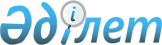 2010-2012 жылдарға арналған аудан бюджеті туралы
					
			Күшін жойған
			
			
		
					Оңтүстік Қазақстан облысы Отырар аудандық мәслихатының 2009 жылғы 23 желтоқсандағы N 25/160-IV шешімі. Оңтүстік Қазақстан облысы Отырар ауданының Әділет басқармасында 2009 жылғы 30 желтоқсанда N 14-9-94 тіркелді. Қолданылу мерзімінің аяқталуына байланысты шешімнің күші жойылды - Оңтүстік Қазақстан облысы Отырар аудандық мәслихатының 2011 жылғы 2 наурыздағы N 34 хатымен      Ескерту. Қолданылу мерзімінің аяқталуына байланысты шешімнің күші жойылды - Оңтүстік Қазақстан облысы Отырар аудандық мәслихатының 2011.03.02 N 34 хатымен.

      Қазақстан Республикасының 2008 жылғы 4 желтоқсандағы Қазақстан Республикасының Бюджет Кодексіне және 2001 жылғы 23 қаңтардағы "Қазақстан Республикасындағы жергілікті мемлекеттік басқару және өзін-өзі басқару туралы" Заңына сәйкес Отырар аудандық мәслихаты ШЕШТІ:



      1. Отырар аудандық мәслихатының 2010-2012 жылға арналған аудан бюджеті 1, 2, және 3 қосымшаларға сәйкес, оның ішінде 2010 жылға мынадай көлемде бекітілсін:

      1) Кірістер 5 329 530 мың теңге оның ішінде:

      салықтық түсімдер - 529 708 мың теңге;

      салықтық емес түсімдер - 18 598 мың теңге;

      негізгі капиталды сатудан түсетін түсімдер – 5 730 мың теңге;

      трансферттердің түсімдері – 4 775 494 мың теңге;

      2) шығындар - 5 372 469 мың теңге;

      3) таза бюджеттік кредит беру - 7 812 мың теңге;

      бюджеттік кредиттер - 8 012 мың теңге;

      4) қаржы активтерімен жасалатын операциялар бойынша сальдо - 0;

      5) бюджет тапшылығы – -50 751 мың теңге;

      6) бюджет тапшылығын қаржыландыру - 50 751 мың теңге;

      7) бюджеттік кредиттерді өтеу 200,0 мың теңге. 

      Ескерту. 1 тармаққа өзгерту енгізілді - Оңтүстік Қазақстан облысы Отырар аудандық мәслихатының 2010.01.25 N 27/175-IV;  2010.03.17 N 29/182-IV; 2010.04.20 N 30/190-IV; 2010.05.26 N 31/192-IV; 2010.08.23 N 33/210-IV; 2010.10.07 N 34/219-IV; 2010.11.05 N 35/224-IV; 2010.12.24 N 36/230-IV (2010 жылдың 1 қаңтарынан бастап қолданысқа енгізілсін) Шешімдерімен.



      2. 2010 жылға жеке табыс салығы мен әлеуметтік салықтың түсімдерінің жалпы сомасының 50 пайызы облыс бюджетіне аударылатын болып белгіленсін.



      3. 2010 жылға арналған бюджеттердің атқарылу процесінде секвестірлеуге жатпайтын жергілікті бюджеттік бағдарламалардың тізбесі 4 қосымшаға сәйкес бекітілсін.



      4. 2010 жылға арналған бағдарламаларының тізбесі 5 қосымшаға сәйкес бекітілсін.



      5. Ауыл әкімшіліктері бағдарламасының 2010 жылға тізбесі 6 қосымшаға сәйкес бекітілсін.



      6. Бюджеттік инвестициялық жобаларды (бағдарламаларды) іске асыруға бағытталған бюджеттік бағдарламалар бөлінісінде 2010 жылға арналған даму бағдарламаларының тізбесі 7 қосымшаға сәйкес бекітілсін.



      7. 2010 жылға аудандық бюджеттен қаржыландырылатын ауылды жерлерде жұмыс істейтін әлеуметтік қамсыздандыру, білім беру, мәдениет және спорт ұйымдарының мамандарына қала жағдайында осы қызмет түрлерімен айналысатын мамандардың ставкаларымен салыстырғанда жиырма бес пайызға ұлғайтылған айлықтар (тарифтік ставкалар) белгіленсін.



      8. Ауданның жергілікті атқарушы органының 2010 жылға арналған резерві 7 027 мың теңге сомасында белгіленсін, оның ішінде:

      "Табиғи және техногендік сипаттағы төтенше жағдайларды жоюға арналған резерві" - 5 027 мың теңге сомасында бекітілсін.

      "Шұғыл шығындарға арналған ауданның жергілікті атқарушы органының резерві" - 2 000 мың теңге сомасында бекітілсін.

      8-1. Ауылдық (селолық) жерлерде жұмыс істейтін денсаулық сақтау, білім беру, әлеуметтік қамтамасыз ету, мәдениет және спорт мамандарына отын сатып алу бойынша әлеуметтік көмек 1000 (бір мың) теңгеден белгіленсін.

      Ескерту. Шешім 8-1 тармақпен толықтырылды - Оңтүстік Қазақстан облысы Отырар аудандық мәслихатының 2010.11.05 N 35/224-IV (2010 жылдың 1 қаңтарынан бастап қолданысқа енгізілсін) Шешімімен.



      9. Осы шешім 2010 жылдың 1 қаңтарынан бастап қолданысқа енгізілсін.      Аудандық мәслихат

      сессиясының төрағасы                       Сержан      Аудандық мәслихат

      хатшысының міндетін атқарушы               П.Шынпейіс

Отырар аудан мәслихатының

23 желтоқсан 2009 жылғы

№ 25/160-ІV шешімнің

№ 1 қосымшасы 2010 жылға арналған аудан бюджеті      Ескерту. 1-Қосымша жаңа редакцияда - Оңтүстік Қазақстан облысы Отырар аудандық мәслихатының 2010.12.24 N 36/230-IV (2010 жылдың 1 қаңтарынан бастап қолданысқа енгізілсін) Шешімімен.

Отырар аудан мәслихатының

23 желтоқсан 2009 жылғы

№ 25/160-ІV шешімнің

№ 2 қосымшасы 2011 жылға арналған аудан бюджеті

Отырар аудан мәслихатының

23 желтоқсан 2009 жылғы

№ 25/160-ІV шешімнің

№ 3 қосымшасы 2012 жылға арналған аудан бюджеті

Отырар аудандық мәслихатының

23 желтоқсан 2009 жылғы № 25/160-IV

шешімімен бекітілген 4-қосымша 2010 жылға арналған аудандық бюджеттің

атқарылуы барысында қысқартылуға жатпайтын

жергілікті бюджеттік бағдарламалардың тізбесі

Отырар аудандық мәслихатының

23 желтоқсан 2009 жылғы № 25/160 -IV

шешімімен бекітілген 5-қосымша 2010 жылға арналған бюджеттік бағдарламаларының тізбесі      Ескерту. 5-Қосымша жаңа редакцияда - Оңтүстік Қазақстан облысы Отырар аудандық мәслихатының 2010.04.20 N 30/190-IV (2010 жылдың 1 қаңтарынан бастап қолданысқа енгізілсін) Шешімімен.

Отырар аудандық мәслихатының

23 желтоқсан 2009 жылғы № 25/160 -IV

шешімнің 6-қосымшасы Ауыл әкімшіліктері бағдарламасының 2010 жылға тізбесі      Ескерту. 6-Қосымша жаңа редакцияда - Оңтүстік Қазақстан облысы Отырар аудандық мәслихатының 2010.11.05 N 35/224-IV (2010 жылдың 1 қаңтарынан бастап қолданысқа енгізілсін) Шешімімен.

Отырар аудандық мәслихатының

23 желтоқсан 2009 жылғы № 25/160 -IV

шешімімен бекітілген 7-қосымша Бюджеттік инвестициялық жобаларды (бағдарламаларды)

іске асыруға бағытталған, бюджеттік бағдарламалар бөлінісінде 2010 жылға арналған даму бағдарламаларының тізбесі      Ескерту. 7-Қосымша жаңа редакцияда - Оңтүстік Қазақстан облысы Отырар аудандық мәслихатының 2010.12.24 N 36/230-IV (2010 жылдың 1 қаңтарынан бастап қолданысқа енгізілсін) Шешімімен.
					© 2012. Қазақстан Республикасы Әділет министрлігінің «Қазақстан Республикасының Заңнама және құқықтық ақпарат институты» ШЖҚ РМК
				СанатыСанатыСанатыА т а у ысомасы,

мың теңгеСыныбыСыныбыСыныбысомасы,

мың теңгеІшкі сыныбыІшкі сыныбысомасы,

мың теңгеІ. К І Р І С Т Е Р 5329530,01Салықтық түсімдер 529708,001Табыс салығы198469,02Жеке табыс салығы198469,003Әлеуметтік салық102178,01Әлеуметтік салық102178,004Меншікке салынатын салықтар216315,01Мүлiкке салынатын салықтар190297,03Жер салығы5310,04Көлiк құралдарына салынатын салық18791,05Бірыңғай жер салығы1917,005Тауарларға, жұмыстарға және қызметтерге салынатын iшкi салықтар9337,02Акциздер1380,03Табиғи және басқа ресурстарды пайдаланғаны үшiн түсетiн түсiмдер4528,04Кәсiпкерлiк және кәсiби қызметтi жүргiзгенi үшiн алынатын алымдар3349,05Құмар ойын бизнеске салық80,008Мемлекеттік мекемелерге сотқа берілетін талап арыздарынан алынатын мемлекеттік бажды қоспағанда, мемлекеттік баж сотқа берілетін талап арыздардан, ерекше талап ету істері арыздарынан, ерекше жүргізілетін істер бойынша арыздардан (шағымдардан), сот бұйрығын шығару туралы өтініштерден, атқару парағының дубликатын беру туралы шағымдардан, аралық (төрелік) соттардың және шетелдік соттардың шешімдерін мәжбүрлеп орындауға атқару парағын беру туралы шағымдардың, сот актілерінің атқару парағының және өзге де құжаттардың көшірмелерін қайта беру туралы шағымдардан алынады3409,01Мемлекеттік баж3409,02Салықтық емес түсiмдер18598,001Мемлекет меншігінен түсетін түсімдер676,05Мемлекет меншігіндегі мүлікті жалға беруден түсетін кірістер676,006Басқа да салықтық емес түсiмдер17922,01Басқа да салықтық емес түсiмдер17922,03Негізгі капиталды сатудан түсетін түсімдер5730,003Жердi және материалдық емес активтердi сату5730,01Жерді сату5730,04Трансферттердің түсімдері4775494,002Мемлекеттiк басқарудың жоғары тұрған органдарынан түсетiн трансферттер4775494,02Облыстық бюджеттен түсетiн трансферттер4775494,0Функционалдық топФункционалдық топФункционалдық топФункционалдық топФункционалдық топсомасы,

мың теңгеКіші функцияКіші функцияКіші функцияКіші функциясомасы,

мың теңгеБюджеттік бағдарламалардың әкiмшiсiБюджеттік бағдарламалардың әкiмшiсiБюджеттік бағдарламалардың әкiмшiсiсомасы,

мың теңгеБағдарламаБағдарламасомасы,

мың теңгеАтауысомасы,

мың теңгеІІ. Шығындар5372469,001Жалпы сипаттағы мемлекеттiк қызметтер225134,01Мемлекеттiк басқарудың жалпы функцияларын орындайтын өкiлдi, атқарушы және басқа органдар196385,0112Аудан (облыстық маңызы бар қала) мәслихатының аппараты19081,0001Аудан (облыстық маңызы бар қала) мәслихатының қызметін қамтамасыз ету жөніндегі қызметтер18961,0004Мемлекеттік органдарды материалдық-техникалық жарақтандыру120,0122Аудан (облыстық маңызы бар қала) әкімінің аппараты45581,0001Аудан (облыстық маңызы бар қала) әкімінің қызметін қамтамасыз ету жөніндегі қызметтер45581,0123Қаладағы аудан, аудандық маңызы бар қала, кент, ауыл (село), ауылдық (селолық) округ әкімінің аппараты131723,0001Қаладағы аудан, аудандық маңызы бар қаланың, кент, ауыл (село), ауылдық (селолық) округ әкімінің қызметін қамтамасыз ету жөніндегі қызметтер130293,0023Мемлекеттік органдарды материалдық-техникалық жарақтандыру1430,02Қаржылық қызмет7280,0459Ауданның (облыстық маңызы бар қаланың) экономика және қаржы бөлімі7280,0011Коммуналдық меншікке түскен мүлікті есепке алу, сақтау, бағалау және сату7280,09Жалпы сипаттағы өзге де мемлекеттік қызметтер21469,0459Ауданның (облыстық маңызы бар қаланың) экономика және қаржы бөлімі21469,0001Экономикалық саясатты, қалыптастыру мен дамыту, мемлекеттік жоспарлау ауданның (облыстық маңызы бар қаланың) бюджеттік атқару және коммуналдық меншігін басқару саласындағы мемлекеттік саясатты іске асыру жөніндегі21081,0017Мемлекеттік органдарды материалдық-техникалық жарақтандыру388,002Қорғаныс4131,01Әскери мұқтаждар4032,0122Аудан (облыстық маңызы бар қала) әкімінің аппараты4032,0005Жалпыға бірдей әскери міндетті атқару шеңберіндегі іс-шаралар4032,02Төтенше жағдайлар жөнiндегi жұмыстарды ұйымдастыру99,0122Аудан (облыстық маңызы бар қала) әкімінің аппараты99,0007Аудандық (қалалық) ауқымдағы дала өрттерінің, сондай-ақ мемлекеттік өртке қарсы қызмет органдары құрылмаған елдi мекендерде өрттердің алдын алу және оларды сөндіру жөніндегі іс-шаралар99,004Бiлiм беру3487487,01Мектепке дейiнгi тәрбие және оқыту194671,0123Қаладағы аудан, аудандық маңызы бар қала, кент, ауыл (село), ауылдық (селолық) округ әкімінің аппараты194671,0004Мектепке дейінгі тәрбие ұйымдарын қолдау194671,02Бастауыш, негізгі орта және жалпы орта білім беру2097715,0464Ауданның (облыстық маңызы бар қаланың) білім беру бөлімі2097715,0003Жалпы білім беру2069348,0006Балаларға қосымша білім беру 28367,09Бiлiм беру саласындағы өзге де қызметтер1195101,0123Қаладағы аудан, аудандық маңызы бар қала, кент, ауыл (село), ауылдық (селолық) округ әкімінің аппараты41360,0018Өңірлік жұмыспен қамту және кадрларды қайта даярлау стратегиясын іске асыру шеңберінде білім беру объектілерін күрделі, ағымды жөндеу41360,0464Ауданның (облыстық маңызы бар қаланың) білім бөлімі133608,0001Жергілікті деңгейде білім беру саласындағы мемлекеттік саясатты іске асыру жөніндегі қызметтер9128,0005Ауданның (облыстық маңызы бар қаланың) мемлекеттік білім беру мекемелер үшін оқулықтар мен оқу-әдiстемелiк кешендерді сатып алу және жеткізу23645,0011Өңірлік жұмыспен қамту және кадрларды қайта даярлау стратегиясын іске асыру шеңберінде білім беру объектілерін күрделі, ағымды жөндеу100715,0013Мемлекеттік органдарды материалдық-техникалық жарақтандыру120,0472Ауданның (облыстық маңызы бар қаланың) құрылыс, сәулет және қала құрылысы бөлімі1020133,0037Білім беру объектілерін салу және реконструкциялау1020133,006Әлеуметтiк көмек және әлеуметтiк қамсыздандыру258887,02Әлеуметтiк көмек235646,0451Ауданның (облыстық маңызы бар қаланың) жұмыспен қамту және әлеуметтік бағдарламалар бөлімі235646,0002Еңбекпен қамту бағдарламасы37977,0004Ауылдық жерлерде тұратын денсаулық сақтау, білім беру, әлеуметтік қамтамасыз ету, мәдениет мамандарына отын сатып алу бойынша әлеуметтік көмек көрсету1824,0005Мемлекеттік атаулы әлеуметтік көмек6114,0006Тұрғын үй көмегі500,0007Жергілікті уәкілетті органдардың шешімі бойынша азаматтардың жекелеген топтарына әлеуметтік көмек22852,0010Үйден тәрбиеленіп оқытылатын мүгедек балаларды материалдық қамтамасыз ету974,0014Мұқтаж азаматтарға үйде әлеуметтiк көмек көрсету20814,001618 жасқа дейінгі балаларға мемлекеттік жәрдемақылар112662,0017Мүгедектерді оңалту жеке бағдарламасына сәйкес, мұқтаж мүгедектерді міндетті гигиеналық құралдармен қамтамасыз етуге, және ымдау тілі мамандарының, жеке көмекшілердің қызмет көрсету8088,0019Ұлы Отан соғысындағы Жеңістің 65 жылдығына Ұлы Отан соғысының қатысушылары мен мүгедектерінің жол жүруін қамтамасыз ету271,0020Ұлы Отан соғысындағы Жеңістің 65 жылдығына Ұлы Отан соғысының қатысушылары мен мүгедектеріне біржолғы материалдық көмекті төлеу23570,09Әлеуметтiк көмек және әлеуметтiк қамтамасыз ету салаларындағы өзге де қызметтер23241,0451Ауданның (облыстық маңызы бар қаланың) жұмыспен қамту және әлеуметтік бағдарламалар бөлімі23241,0001Жергілікті деңгейде халық үшін әлеуметтік бағдарламаларды жұмыспен қамтуды қамтамасыз етуді іске асыру саласындағы мемлекеттік саясатты іске асыру жөніндегі қызметтер22651,0011Жәрдемақыларды және басқа да әлеуметтік төлемдерді есептеу, төлеу мен жеткізу бойынша қызметтерге ақы төлеу490,0022Мемлекеттік органдарды материалдық-техникалық жарақтандыру100,007Тұрғын үй-коммуналдық шаруашылық657467,01Тұрғын үй шаруашылығы16073,0472Ауданның (облыстық маңызы бар қаланың) құрылыс, сәулет және қала құрылысы бөлімі16073,0003Мемлекеттік коммуналдық тұрғын үй қорының тұрғын үй құрылысы және (немесе) сатып алу16073,02Коммуналдық шаруашылық511193,0123Қаладағы аудан, аудандық маңызы бар қала, кент, ауыл (село), ауылдық (селолық) округ әкімінің аппараты875,0014Елді мекендерді сумен жабдықтауды ұйымдастыру875,0458Ауданның тұрғын үй-коммуналдық шаруашылығы, жолаушылар көлігі және автомобиль жолдары бөлімі510318,0012Сумен жабдықтау және су бөлу жүйесінің қызмет етуі 7000,0028Коммуналдық шаруашылығын дамыту4400,0029Сумен жабдықтау жүйесін дамыту311448,0030Өңірлік жұмыспен қамту және кадрларды қайта даярлау стратегиясын іске асыру шеңберінде инженерлік коммуникациялық инфрақұрылымды жөндеу және елді-мекендерді көркейту1470,0032Өңірлік жұмыспен қамту және кадрларды қайта даярлау стратегиясын іске асыру шеңберінде инженерлік коммуникациялық инфрақұрылымды дамыту және елді-мекендерді көркейту186000,03Елді-мекендерді көркейту130201,0123Қаладағы аудан, аудандық маңызы бар қала, кент, ауыл (село), ауылдық (селолық) округ әкімінің аппараты8583,0008Елді мекендерде көшелерді жарықтандыру496,0009Елді мекендердің санитариясын қамтамасыз ету2475,0011Елді мекендерді абаттандыру мен көгалдандыру5612,0458Ауданның (облыстық маңызы бар қаланың) тұрғын үй-коммуналдық шаруашылығы, жолаушылар көлігі және автомобиль жолдары бөлімі74914,0015Елдi мекендердегі көшелердi жарықтандыру4914,0016Елдi мекендердiң санитариясын қамтамасыз ету8000,0018Елдi мекендердi абаттандыру және көгалдандыру62000,0472Ауданның (облыстық маңызы бар қаланың) құрылыс, сәулет және қала құрылысы бөлімі46704,0007Қаланы және елді мекендерді көркейтуді дамыту46704,008Мәдениет, спорт, туризм және ақпараттық кеңістiк205699,01Мәдениет саласындағы қызмет62712,0455Ауданның (облыстық маңызы бар қаланың) мәдениет және тілдерді дамыту бөлімі62712,0003Мәдени-демалыс жұмысын қолдау62712,02Спорт48344,0465Ауданның (облыстық маңызы бар қаланың) Дене шынықтыру және спорт бөлімі48344,0005Ұлттық және бұқаралық спорт түрлерін дамыту47444,0006Аудандық (облыстық маңызы бар қалалық) деңгейде спорттық жарыстар өткiзу900,03Ақпараттық кеңiстiк77600,0455Ауданның (облыстық маңызы бар қаланың) мәдениет және тілдерді дамыту бөлімі69965,0006Аудандық (қалалық) кiтапханалардың жұмыс iстеуi69965,0456Ауданның (облыстық маңызы бар қаланың) ішкі саясат бөлімі7635,0002Газеттер мен журналдар арқылы мемлекеттік ақпараттық саясат жүргізу жөніндегі қызметтер7135,0005Телерадио хабарларын тарату арқылы мемлекеттік ақпараттық саясатты жүргізу жөніндегі қызметтер500,09Мәдениет, спорт, туризм және ақпараттық кеңiстiктi ұйымдастыру жөнiндегi өзге де қызметтер17043,0455Ауданның (облыстық маңызы бар қаланың) мәдениет және тілдерді дамыту бөлімі6599,0001Жергілікті деңгейде тілдерді және мәдениетті дамыту саласындағы мемлекеттік саясатты іске асыру жөніндегі қызметтер6599,0456Ауданның (облыстық маңызы бар қаланың) ішкі саясат бөлімі6093,0001Жергілікті деңгейде ақпарат, мемлекеттілікті нығайту және азаматтардың әлеуметтік сенімділігін қалыптастыру саласында мемлекеттік саясатты іске асыру жөніндегі қызметтер5593,0003Жастар саясаты саласындағы өңірлік бағдарламаларды iске асыру500,0465Ауданның (облыстық маңызы бар қаланың) Дене шынықтыру және спорт бөлімі4351,0001Жергілікті деңгейде дене шынықтыру және спорт саласындағы мемлекеттік саясатты іске асыру жөніндегі қызметтер4351,010Ауыл, су, орман, балық шаруашылығы, ерекше қорғалатын табиғи аумақтар, қоршаған ортаны және жануарлар дүниесін қорғау, жер қатынастары192726,01Ауыл шаруашылығы29782,0473Ауданның (облыстық маңызы бар қаланың) ветеринария бөлімі27465,0001Жергілікті деңгейде ветеринария саласындағы мемлекеттік саясатты іске асыру жөніндегі қызметтер5093,0004Мемлекеттік органдарды материалдық-техникалық жарақтандыру255,0005Мал көмінділерінің (биометриялық шұңқырлардың) жұмыс істеуін қамтамасыз ету950,0006Ауру жануарларды санитарлық союды ұйымдастыру728,0007Қаңғыбас иттер мен мысықтарды аулауды және жоюды ұйымдастыру230,0008Алып қойылатын және жойылатын ауру жануарлардың, жануарлардан алынатын өнімдер мен шикізаттың құнын иелеріне өтеу2380,0009Жануарларды энзоотиялық аурулары бойынша ветеринариялық іс-шараларды жүргізу17829,0454Ауданының (облыстық маңызы бар қаланың) кәсіпкерлік және ауыл шаруашылығы бөлімі2317,0099Республикалық бюджеттен берілетін нысаналы трансферттер есебінен ауылдық елді мекендер саласының мамандарын әлеуметтік қолдау шараларын іске асыру2317,06Жер қатынастары8447,0463Ауданның (облыстық маңызы бар қаланың) жер қатынастары бөлімі8447,0001Аудан (облыстық маңызы бар қала) аумағында жер қатынастарын реттеу саласындағы мемлекеттік саясатты іске асыру жөніндегі қызметтер5973,0006Аудандық маңызы бар қалалардың, кенттердiң, ауылдардың (селолардың), ауылдық (селолық) округтердiң шекарасын белгiлеу кезiнде жүргiзiлетiн жерге орналастыру2402,0008Мемлекеттік органдарды материалдық-техникалық жарақтандыру72,009Ауыл, су, орман, балық шаруашылығы, ерекше қорғалатын табиғи аумақтар, қоршаған ортаны және жануарлар дүниесін қорғау, жер қатынастары саласындағы өзге де қызметтер154497,0455Ауданның (облыстық маңызы бар қаланың) мәдениет және тілдерді дамыту бөлімі69881,0008Өңірлік жұмыспен қамту және кадрларды қайта даярлау стратегиясын іске асыру шеңберінде ауылдарда (селоларда), ауылдық (селолық) округтерде әлеуметтік жобаларды қаржыландыру69881,0473Ауданның (облыстық маңызы бар қаланың) ветеринария бөлімі84616,0011Эпизоотияға қарсы іс-шаралар жүргізу84616,011Өнеркәсіп, сәулет, қала құрылысы және құрылыс қызметі11471,02Сәулет, қала құрылысы және құрылыс қызметі11471,0472Ауданның (облыстық маңызы бар қаланың) құрылыс, сәулет және қала құрылысы бөлімі11471,0001Жергілікті деңгейде құрылыс саласындағы мемлекеттік саясатты іске асыру жөніндегі қызметтер11275,0016Мемлекеттік органдарды материалдық-техникалық жарақтандыру196,012Көлiк және коммуникация167402,01Автомобиль көлiгi32075,0458Ауданның (облыстық маңызы бар қаланың) тұрғын үй-коммуналдық шаруашылығы, жолаушылар көлігі және автомобиль жолдары бөлімі32075,0023Автомобиль жолдарының жұмыс істеуін қамтамасыз ету32075,09Көлiк және коммуникациялар саласындағы өзге де қызметтер135327,0458Ауданның (облыстық маңызы бар қаланың) тұрғын үй-коммуналдық шаруашылығы, жолаушылар көлігі және автомобиль жолдары бөлімі135327,0008Өңірлік жұмыспен қамту және кадрларды қайта даярлау стратегиясын іске асыру шеңберінде аудандық маңызы бар автомобиль жолдарын, қала және елді-мекендер көшелерін жөндеу және ұстау135327,013Басқалар33784,03Кәсiпкерлiк қызметтi қолдау және бәсекелестікті қорғау0,0454Ауданының (облыстық маңызы бар қаланың) кәсіпкерлік және ауыл шаруашылығы бөлімі0,0006Кәсіпкерлік қызметті қолдау9Басқалар33784,0454Ауданының (облыстық маңызы бар қаланың) кәсіпкерлік және ауыл шаруашылығы бөлімі17051,0001Жергілікті деңгейде кәсіпкерлік, өнеркәсіп және ауыл шаруашылығы саласындағы мемлекеттік саясатты іске асыру жөніндегі қызметтер16851,0008Мемлекеттік органдарды материалдық-техникалық жарақтандыру200,0458Ауданның (облыстық маңызы бар қаланың) тұрғын үй-коммуналдық шаруашылығы, жолаушылар көлігі және автомобиль жолдары бөлімі10806,0001Тұрғын үй-коммуналдық шаруашылығы, жолаушылар көлігі және автомобиль жолдары бөлімінің қызметін қамтамасыз ету10716,0014Мемлекеттік органдарды материалдық-техникалық жарақтандыру90,0459Ауданның (облыстық маңызы бар қаланың) экономика және қаржы бөлімі5927,0012Ауданның (облыстық маңызы бар қаланың) жергілікті атқарушы органының резерві 5927,015Трансферттер128281,001Трансферттер128281,0459Ауданның (облыстық маңызы бар қаланың) экономика және қаржы бөлімі128281,0006Нысаналы пайдаланылмаған (толық пайдаланылмаған) трансферттерді қайтару7352,0020Бюджет саласындағы еңбекақы төлеу қорының өзгеруіне байланысты жоғары тұрған бюджеттерге берілетін ағымдағы нысаналы трансферттер120929,0ІІІ. Таза бюджеттік кредит беру7812,0Функционалдық топФункционалдық топФункционалдық топФункционалдық топФункционалдық топсомасы,

мың теңгеКіші функцияКіші функцияКіші функцияКіші функциясомасы,

мың теңгеБюджеттік бағдарламалардың әкiмшiсiБюджеттік бағдарламалардың әкiмшiсiБюджеттік бағдарламалардың әкiмшiсiсомасы,

мың теңгеБағдарламаБағдарламасомасы,

мың теңгеАтауысомасы,

мың теңгеБюджеттік кредиттер8012,010Ауыл, су, орман, балық шаруашылығы, ерекше қорғалатын табиғи аумақтар, қоршаған ортаны және жануарлар дүниесін қорғау, жер қатынастары8012,01Ауыл шаруашылығы8012,0454Ауданның (облыстық маңызы бар қаланың) кәсіпкерлік және ауыл шаруашылық бөлімі8012,0009Ауылдық елді мекендердің әлеуметтік саласының мамандарын әлеуметтік қолдау шараларын іске асыру үшін бюджеттік кредиттер8012,0СанатыСанатыСанатыСанатыАтауысомасы,

мың теңгеСыныбыСыныбыСыныбыСыныбысомасы,

мың теңгеІшкі сыныбыІшкі сыныбыІшкі сыныбысомасы,

мың теңгеЕрекшелігіЕрекшелігісомасы,

мың теңгеБюджеттік кредиттерді өтеу200,005Бюджеттік кредиттерді өтеу200,01Бюджеттік кредиттерді өтеу200,0001Мемлекеттік бюджеттен берілетін бюджеттік кредиттерді өтеу200,013Жеке тұлғаларға жергілікті бюджеттен берілген бюджеттік кредиттерді өтеу200,0СанатыСанатыСанатыСанатыАтауысомасы,

мың теңгеСыныбыСыныбыСыныбыСыныбысомасы,

мың теңгеІшкі сыныбыІшкі сыныбыІшкі сыныбысомасы,

мың теңгеЕрекшелігіЕрекшелігісомасы,

мың теңгеІV. Қаржы активтерімен операция бойынша сальдо0V. Бюджет тапшылығы (профициті)-50751,0VI. Бюджет тапшылығын қаржыландыру (профицитті пайдалану)50751,0Қарыздар түсімі8012,07Қарыздар түсімі8012,001Мемлекеттік ішкі қарыздар8012,02Қарыз алу келісім-шарттары8012,03Ауданның (облыстық маңызы бар қаланың) жергілікті атқарушы органы алатын қарыздар8012,0Функционалдық топФункционалдық топФункционалдық топФункционалдық топФункционалдық топсомасы,

мың теңгеКіші функцияКіші функцияКіші функцияКіші функциясомасы,

мың теңгеБюджеттік бағдарламалардың әкiмшiсiБюджеттік бағдарламалардың әкiмшiсiБюджеттік бағдарламалардың әкiмшiсiсомасы,

мың теңгеБағдарламаБағдарламасомасы,

мың теңгеАтауысомасы,

мың теңгеҚарыздарды өтеу200,016Қарыздарды өтеу200,001Қарыздарды өтеу200,0459Ауданның (облыстық маңызы бар қаланың) экономика және қаржы бөлімі200,0005Жергілікті атқарушы органдарынан жоғары тұрған бюджет алдындағы борышын өтеу200,08Бюджет қаражаттарының пайдаланылатын қалдықтары42939,01Бюджет қаражаты қалдықтары42939,01Бюджет қаражатының бос қалдықтары42939,01Бюджет қаражатының бос қалдықтары42939,0Санаты Санаты Санаты Санаты сомасы,

мың теңгеСыныбыСыныбыСыныбысомасы,

мың теңгеІшкі сыныбыІшкі сыныбысомасы,

мың теңгеАтауысомасы,

мың теңгеІ. КІРІСТЕР36116861Салықтық түсімдер 41913301Табыс салығы1554302Жеке табыс салығы15543003Әлеуметтік салық1465591Әлеуметтік салық14655904Меншікке салынатын салықтар1043081Мүлiкке салынатын салықтар815523Жер салығы53964Көлiк құралдарына салынатын салық149785Бірыңғай жер салығы238205Тауарларға, жұмыстарға және қызметтерге салынатын iшкi салықтар100522Акциздер25433Табиғи және басқа ресурстарды пайдаланғаны үшiн түсетiн түсiмдер42384Кәсiпкерлiк және кәсiби қызметтi жүргiзгенi үшiн алынатын алымдар31005Құмар ойын бизнеске салық17108Мемлекеттік мекемелерге сотқа берілетін талап арыздарынан алынатын мемлекеттік бажды қоспағанда, мемлекеттік баж сотқа берілетін талап арыздардан, ерекше талап ету істері арыздарынан, ерекше жүргізілетін істер бойынша арыздардан (шағымдардан), сот бұйрығы27841Мемлекеттік баж27842Салықтық емес түсiмдер152401Мемлекет меншігінен түсетін түсімдер4085Мемлекет меншігіндегі мүлікті жалға беруден түсетін кірістер40806Басқа да салықтық емес түсiмдер11161Басқа да салықтық емес түсiмдер11163Негізгі капиталды сатудан түсетін түсімдер490903Жердi және материалдық емес активтердi сату49091Жерді сату49094Трансферттердің түсімдері318612002Мемлекеттiк басқарудың жоғары тұрған органдарынан түсетiн трансферттер31861202Облыстық бюджеттен түсетiн трансферттер3186120Функционалдық топФункционалдық топФункционалдық топФункционалдық топФункционалдық топсомасы,

мың теңгеКіші функцияКіші функцияКіші функцияКіші функциясомасы,

мың теңгеБюджеттік бағдарламалардың әкiмшiсiБюджеттік бағдарламалардың әкiмшiсiБюджеттік бағдарламалардың әкiмшiсiсомасы,

мың теңгеБағдарламаБағдарламасомасы,

мың теңгеАтауысомасы,

мың теңгеШығындар3611686,001Жалпы сипаттағы мемлекеттiк қызметтер273569,01Мемлекеттiк басқарудың жалпы функцияларын орындайтын өкiлдi, атқарушы және басқа органдар235095,0112Аудан (облыстық маңызы бар қала) мәслихатының аппараты23330,0001Аудан (облыстық маңызы бар қала) мәслихатының қызметін қамтамасыз ету жөніндегі қызметтер21130,0004Мемлекеттік органдарды материалдық-техникалық жарақтандыру2200,0122Аудан (облыстық маңызы бар қала) әкімінің аппараты56631,0001Аудан (облыстық маңызы бар қала) әкімінің қызметін қамтамасыз ету жөніндегі қызметтер52631,0004Мемлекеттік органдарды материалдық-техникалық жарақтандыру4000,0123Қаладағы аудан, аудандық маңызы бар қала, кент, ауыл (село), ауылдық (селолық) округ әкімінің аппараты155134,0001Қаладағы аудан, аудандық маңызы бар қаланың, кент, ауыл (село), ауылдық (селолық) округ әкімінің қызметін қамтамасыз ету жөніндегі қызметтер139886,0022Мемлекеттік органдардың ғимараттарын, үй-жайлары және құрылыстарын күрделі жөндеу6000,0023Мемлекеттік органдарды материалдық-техникалық жарақтандыру9248,02Қаржылық қызмет20538,0452Ауданның (облыстық маңызы бар қаланың) қаржы бөлімі20538,0001Аудандық бюджетті орындау және коммуналдық меншікті (облыстық маңызы бар қала) саласындағы мемлекеттік саясатты іске асыру жөніндегі қызметтер15115,0003Салық салу мақсатында мүлікті бағалауды жүргізу215,0011Коммуналдық меншікке түскен мүлікті есепке алу, сақтау, бағалау және сату5100,0019Мемлекеттік органдарды материалдық-техникалық жарақтандыру108,05Жоспарлау және статистикалық қызмет17936,0453Ауданның (облыстық маңызы бар қаланың) экономика және бюджеттік жоспарлау бөлімі17936,0001Экономикалық саясатты, мемлекеттік жоспарлау жүйесін қалыптастыру және дамыту және ауданды (облыстық маңызы бар қаланы) басқару саласындағы мемлекеттік саясатты іске асыру жөніндегі қызметтер16420,0005Мемлекеттік органдарды материалдық-техникалық жарақтандыру1516,002Қорғаныс14322,01Әскери мұқтаждар3784,0122Аудан (облыстық маңызы бар қала) әкімінің аппараты3784,0005Жалпыға бірдей әскери міндетті атқару шеңберіндегі іс-шаралар3784,02Төтенше жағдайлар жөнiндегi жұмыстарды ұйымдастыру10538,0122Аудан (облыстық маңызы бар қала) әкімінің аппараты10538,0006Аудан (облыстық маңызы бар қала) ауқымындағы төтенше жағдайлардың алдын алу және оларды жою10000,0007Аудандық (қалалық) ауқымдағы дала өрттерінің, сондай-ақ мемлекеттік өртке қарсы қызмет органдары құрылмаған елдi мекендерде өрттердің алдын алу және оларды сөндіру жөніндегі іс-шаралар538,004Бiлiм беру2700634,01Мектепке дейiнгi тәрбие және оқыту127439,0123Қаладағы аудан, аудандық маңызы бар қала, кент, ауыл (село), ауылдық (селолық) округ әкімінің аппараты127439,0004Мектепке дейінгі тәрбие ұйымдарын қолдау127439,02Бастауыш, негізгі орта және жалпы орта білім беру2535552,0464Ауданның (облыстық маңызы бар қаланың) білім беру бөлімі2535552,0003Жалпы білім беру2510432,0006Балаларға қосымша білім беру 25120,09Бiлiм беру саласындағы өзге де қызметтер37643,0464Ауданның (облыстық маңызы бар қаланың) білім бөлімі30199,0001Жергілікті деңгейде білім беру саласындағы мемлекеттік саясатты іске асыру жөніндегі қызметтер10859,0005Ауданның (облыстық маңызы бар қаланың) мемлекеттік білім беру мекемелер үшін оқулықтар мен оқу-әдiстемелiк кешендерді сатып алу және жеткізу18140,0013Мемлекеттік органдарды материалдық-техникалық жарақтандыру1200,0467Ауданның (облыстық маңызы бар қаланың) құрылыс бөлімі7444,0037Білім беру объектілерін салу және реконструкциялау7444,006Әлеуметтiк көмек және әлеуметтiк қамсыздандыру170558,02Әлеуметтiк көмек143652,0451Ауданның (облыстық маңызы бар қаланың) жұмыспен қамту және әлеуметтік бағдарламалар бөлімі143652,0002Еңбекпен қамту бағдарламасы17337,0004Ауылдық жерлерде тұратын денсаулық сақтау, білім беру, әлеуметтік қамтамасыз ету, мәдениет мамандарына отын сатып алу бойынша әлеуметтік көмек көрсету14408,0005Мемлекеттік атаулы әлеуметтік көмек 3270,0006Тұрғын үй көмегі2763,0007Жергілікті өкілетті органдардың шешімі бойынша азаматтардың жекелеген топтарына әлеуметтік көмек18757,0010Үйден тәрбиеленіп оқытылатын мүгедек балаларды материалдық қамтамасыз ету1074,0014Мұқтаж азаматтарға үйде әлеуметтiк көмек көрсету24694,001618 жасқа дейінгі балаларға мемлекеттік жәрдемақылар53865,0017Мүгедектерді оңалту жеке бағдарламасына сәйкес, мұқтаж мүгедектерді міндетті гигиеналық құралдармен қамтамасыз етуге, және ымдау тілі мамандарының, жеке көмекшілердің қызмет көрсету7484,09Әлеуметтiк көмек және әлеуметтiк қамтамасыз ету салаларындағы өзге де қызметтер26906,0451Ауданның (облыстық маңызы бар қаланың) жұмыспен қамту және әлеуметтік бағдарламалар бөлімі26906,0001Жергілікті деңгейде халық үшін әлеуметтік бағдарламаларды жұмыспен қамтуды қамтамасыз етуді іске асыру саласындағы мемлекеттік саясатты іске асыру жөніндегі қызметтер25325,0011Жәрдемақыларды және басқа да әлеуметтік төлемдерді есептеу, төлеу мен жеткізу бойынша қызметтерге ақы төлеу381,0022Мемлекеттік органдарды материалдық-техникалық жарақтандыру1200,007Тұрғын үй-коммуналдық шаруашылық110763,01Тұрғын үй шаруашылығы5375,0467Ауданның (облыстық маңызы бар қаланың) құрылыс бөлімі5375,0003Мемлекеттік коммуналдық тұрғын үй қорының тұрғын үй құрылысы және (немесе) сатып алу5375,02Коммуналдық шаруашылық10281,0123Қаладағы аудан, аудандық маңызы бар қала, кент, ауыл (село), ауылдық (селолық) округ әкімінің аппараты4369,0014Барлығы Елді мекендерді сумен жабдықтауды ұйымдастыру4369,0458Ауданның тұрғын үй-коммуналдық шаруашылығы, жолаушылар көлігі және автомобиль жолдары бөлімі5912,0012Сумен жабдықтау және су бөлу жүйесінің қызмет етуі 5912,03Елді-мекендерді көркейту95107,0123Қаладағы аудан, аудандық маңызы бар қала, кент, ауыл (село), ауылдық (селолық) округ әкімінің аппараты9916,0008Барлығы Елді мекендерде көшелерді жарықтандыру560,0009Барлығы Елді мекендердің санитариясын қамтамасыз ету1156,0011Барлығы Елді мекендерді абаттандыру мен көгалдандыру8200,0458Ауданның (облыстық маңызы бар қаланың) тұрғын үй-коммуналдық шаруашылығы, жолаушылар көлігі және автомобиль жолдары бөлімі41900,0015Елдi мекендердегі көшелердi жарықтандыру5960,0016Елдi мекендердiң санитариясын қамтамасыз ету7740,0018Елдi мекендердi абаттандыру және көгалдандыру28200,0467Ауданның (облыстық маңызы бар қаланың) құрылыс бөлімі43291,0007Қаланы және елді мекендерді көркейтуді дамыту43291,008Мәдениет, спорт, туризм және ақпараттық кеңістiк209472,01Мәдениет саласындағы қызмет59419,0455Ауданның (облыстық маңызы бар қаланың) мәдениет және тілдерді дамыту бөлімі59419,0003Мәдени-демалыс жұмысын қолдау59419,02Спорт64772,0465Ауданның (облыстық маңызы бар қаланың) Дене шынықтыру және спорт бөлімі64772,0005Ұлттық және бұқаралық спорт түрлерін дамыту60322,0006Аудандық (облыстық маңызы бар қалалық) деңгейде спорттық жарыстар өткiзу2450,0007Әртүрлi спорт түрлерi бойынша аудан (облыстық маңызы бар қала) құрама командаларының мүшелерiн дайындау және олардың облыстық спорт жарыстарына қатысуы2000,03Ақпараттық кеңiстiк62800,0455Ауданның (облыстық маңызы бар қаланың) мәдениет және тілдерді дамыту бөлімі49130,0006Аудандық (қалалық) кiтапханалардың жұмыс iстеуi49130,0456Ауданның (облыстық маңызы бар қаланың) ішкі саясат бөлімі13670,0002Газеттер мен журналдар арқылы мемлекеттік ақпараттық саясат жүргізу жөніндегі қызметтер8670,0005Телерадиохабарлары арқылы мемлекеттік ақпараттық саясат жүргізу5000,09Мәдениет, спорт, туризм және ақпараттық кеңiстiктi ұйымдастыру жөнiндегi өзге де қызметтер22481,0455Ауданның (облыстық маңызы бар қаланың) мәдениет және тілдерді дамыту бөлімі8339,0001Жергілікті деңгейде тілдерді және мәдениетті дамыту саласындағы мемлекеттік саясатты іске асыру жөніндегі қызметтер8219,0011Мемлекеттік органдарды материалдық-техникалық жарақтандыру120,0456Ауданның (облыстық маңызы бар қаланың) ішкі саясат бөлімі7935,0001Жергілікті деңгейде ақпарат, мемлекеттілікті нығайту және азаматтардың әлеуметтік сенімділігін қалыптастыру саласында мемлекеттік саясатты іске асыру жөніндегі қызметтер6935,0003Жастар саясаты саласындағы өңірлік бағдарламаларды iске асыру1000,0465Ауданның (облыстық маңызы бар қаланың) Дене шынықтыру және спорт бөлімі6207,0001Жергілікті деңгейде дене шынықтыру және спорт саласындағы мемлекеттік саясатты іске асыру жөніндегі қызметтер6087,0008Мемлекеттік органдарды материалдық-техникалық жарақтандыру120,010Ауыл, су, орман, балық шаруашылығы, ерекше қорғалатын табиғи аумақтар, қоршаған ортаны және жануарлар дүниесін қорғау, жер қатынастары35412,01Ауыл шаруашылығы25639,0462Ауданның (облыстық маңызы бар қаланың) ауыл шаруашылық бөлімі25639,0001Жергілікті деңгейде ауыл шаруашылығы саласындағы мемлекеттік саясатты іске асыру жөніндегі қызметтер 16792,0003Мал көмінділерінің (биотермиялық шұңқырлардың) жұмыс істеуін қамтамасыз ету2000,0004Ауру жануарларды санитарлық союды ұйымдастыру2135,0005Алып қойылатын және жойылатын ауру жануарлардың, жануарлардан алынатын өнімдер мен шикізаттың құнын иелеріне өтеу1592,0006Мемлекеттік органдардың ғимараттарын, үй-жайлары және құрылыстарын күрделі жөндеу3000,0007Мемлекеттік органдарды материалдық-техникалық жарақтандыру120,06Жер қатынастары9773,0463Ауданның (облыстық маңызы бар қаланың) жер қатынастары бөлімі9773,0001Аудан (облыстық маңызы бар қала) аумағында жер қатынастарын реттеу саласындағы мемлекеттік саясатты іске асыру жөніндегі қызметтер6773,0006Аудандық маңызы бар қалалардың, кенттердiң, ауылдардың (селолардың), ауылдық (селолық) округтердiң шекарасын белгiлеу кезiнде жүргiзiлетiн жерге орналастыру2700,0008Мемлекеттік органдарды материалдық-техникалық жарақтандыру300,011Өнеркәсіп, сәулет, қала құрылысы және құрылыс қызметі18124,02Сәулет, қала құрылысы және құрылыс қызметі18124,0467Ауданның (облыстық маңызы бар қаланың) құрылыс бөлімі7429,0001Жергілікті деңгейде құрылыс саласындағы мемлекеттік саясатты іске асыру жөніндегі қызметтер7129,0018Мемлекеттік органдарды материалдық-техникалық жарақтандыру300,0468Ауданның (облыстық маңызы бар қаланың) сәулет және қала құрылысы бөлімі10695,0001Жергілікті деңгейде сәулет және қала құрылысы саласындағы мемлекеттік саясатты іске асыру жөніндегі қызметтер6445,0003Елді мекендер құрылысының бас жоспарларын әзірлеу4000,0005Мемлекеттік органдарды материалдық-техникалық жарақтандыру250,012Көлiк және коммуникация43982,01Автомобиль көлiгi43982,0458Ауданның (облыстық маңызы бар қаланың) тұрғын үй-коммуналдық шаруашылығы, жолаушылар көлігі және автомобиль жолдары бөлімі43982,0023Автомобиль жолдарының жұмыс істеуін қамтамасыз ету43982,013Басқалар34850,03Кәсiпкерлiк қызметтi қолдау және бәсекелестікті қорғау18291,0469"Отырар ауданының кәсіпкерлік бөлімі"18291,0001Жергілікті деңгейде кәсіпкерлік пен өнеркәсіпті дамыту саласындағы мемлекеттік саясатты іске асыру жөніндегі қызметтер7092,0003Кәсіпкерлік қызметті қолдау10000,0005Мемлекеттік органдарды материалдық-техникалық жарақтандыру1199,09Басқалар16559,0452Ауданның (облыстық маңызы бар қаланың) қаржы бөлімі8511,0012Ауданның (облыстық маңызы бар қаланың) жергілікті атқарушы органының резерві 8511,0Ауданның (облыстық маңызы бар қаланың) аумағындағы табиғи және техногендік сипаттағы төтенше жағдайларды жоюға арналған ауданның (облыстық маңызы бар қаланың) жергілікті атқарушы органының төтенше резерві 4256,0Шұғыл шығындарға арналған ауданның (облыстық маңызы бар қаланың) жергілікті атқарушы органының резерві 4255,0458Ауданның (облыстық маңызы бар қаланың) тұрғын үй-коммуналдық шаруашылығы, жолаушылар көлігі және автомобиль жолдары бөлімі8048,0001Тұрғын үй-коммуналдық шаруашылығы, жолаушылар көлігі және автомобиль жолдары бөлімінің қызметін қамтамасыз ету7940,0014Мемлекеттік органдарды материалдық-техникалық жарақтандыру108,0Санаты Санаты Санаты Санаты сомасы,

мың теңгеСыныбыСыныбыСыныбысомасы,

мың теңгеІшкі сыныбыІшкі сыныбысомасы,

мың теңгеАтауысомасы,

мың теңгеІ. КІРІСТЕР41184601Салықтық түсімдер 46396101Табыс салығы1747632Жеке табыс салығы17476303Әлеуметтік салық1629571Әлеуметтік салық16295704Меншікке салынатын салықтар1124451Мүлiкке салынатын салықтар880643Жер салығы57874Көлiк құралдарына салынатын салық160225Бірыңғай жер салығы257205Тауарларға, жұмыстарға және қызметтерге салынатын iшкi салықтар108152Акциздер27413Табиғи және басқа ресурстарды пайдаланғаны үшiн түсетiн түсiмдер45464Кәсiпкерлiк және кәсiби қызметтi жүргiзгенi үшiн алынатын алымдар33465Құмар ойын бизнеске салық18208Мемлекеттік мекемелерге сотқа берілетін талап арыздарынан алынатын мемлекеттік бажды қоспағанда, мемлекеттік баж сотқа берілетін талап арыздардан, ерекше талап ету істері арыздарынан, ерекше жүргізілетін істер бойынша арыздардан (шағымдардан), сот бұйрығы29811Мемлекеттік баж29812Салықтық емес түсiмдер164701Мемлекет меншігінен түсетін түсімдер4415Мемлекет меншігіндегі мүлікті жалға беруден түсетін кірістер44106Басқа да салықтық емес түсiмдер12061Басқа да салықтық емес түсiмдер12063Негізгі капиталды сатудан түсетін түсімдер530103Жердi және материалдық емес активтердi сату53011Жерді сату53014Трансферттердің түсімдері364755102Мемлекеттiк басқарудың жоғары тұрған органдарынан түсетiн трансферттер36475512Облыстық бюджеттен түсетiн трансферттер3647551Функционалдық топФункционалдық топФункционалдық топФункционалдық топФункционалдық топсомасы,

мың теңгеКіші функцияКіші функцияКіші функцияКіші функциясомасы,

мың теңгеБюджеттік бағдарламалардың әкiмшiсiБюджеттік бағдарламалардың әкiмшiсiБюджеттік бағдарламалардың әкiмшiсiсомасы,

мың теңгеБағдарламаБағдарламасомасы,

мың теңгеАтауысомасы,

мың теңгеШығындар4118460,001Жалпы сипаттағы мемлекеттiк қызметтер285300,01Мемлекеттiк басқарудың жалпы функцияларын орындайтын өкiлдi, атқарушы және басқа органдар243390,0112Аудан (облыстық маңызы бар қала) мәслихатының аппараты23798,0001Аудан (облыстық маңызы бар қала) мәслихатының қызметін қамтамасыз ету жөніндегі қызметтер23298,0004Мемлекеттік органдарды материалдық-техникалық жарақтандыру500,0122Аудан (облыстық маңызы бар қала) әкімінің аппараты59689,0001Аудан (облыстық маңызы бар қала) әкімінің қызметін қамтамасыз ету жөніндегі қызметтер57689,0004Мемлекеттік органдарды материалдық-техникалық жарақтандыру2000,0123Қаладағы аудан, аудандық маңызы бар қала, кент, ауыл (село), ауылдық (селолық) округ әкімінің аппараты159903,0001Қаладағы аудан, аудандық маңызы бар қаланың, кент, ауыл (село), ауылдық (селолық) округ әкімінің қызметін қамтамасыз ету жөніндегі қызметтер153131,0022Мемлекеттік органдардың ғимараттарын, үй-жайлары және құрылыстарын күрделі жөндеу4000,0023Мемлекеттік органдарды материалдық-техникалық жарақтандыру2772,02Қаржылық қызмет23584,0452Ауданның (облыстық маңызы бар қаланың) қаржы бөлімі23584,0001Аудандық бюджетті орындау және коммуналдық меншікті (облыстық маңызы бар қала) саласындағы мемлекеттік саясатты іске асыру жөніндегі қызметтер16554,0003Салық салу мақсатында мүлікті бағалауды жүргізу230,0011Коммуналдық меншікке түскен мүлікті есепке алу, сақтау, бағалау және сату5560,0019Мемлекеттік органдарды материалдық-техникалық жарақтандыру1240,05Жоспарлау және статистикалық қызмет18326,0453Ауданның (облыстық маңызы бар қаланың) экономика және бюджеттік жоспарлау бөлімі18326,0001Экономикалық саясатты, мемлекеттік жоспарлау жүйесін қалыптастыру және дамыту және ауданды (облыстық маңызы бар қаланы) басқару саласындағы мемлекеттік саясатты іске асыру жөніндегі қызметтер18026,0005Мемлекеттік органдарды материалдық-техникалық жарақтандыру300,002Қорғаныс19791,01Әскери мұқтаждар4215,0122Аудан (облыстық маңызы бар қала) әкімінің аппараты4215,0005Жалпыға бірдей әскери міндетті атқару шеңберіндегі іс-шаралар4215,02Төтенше жағдайлар жөнiндегi жұмыстарды ұйымдастыру15576,0122Аудан (облыстық маңызы бар қала) әкімінің аппараты15576,0006Аудан (облыстық маңызы бар қала) ауқымындағы төтенше жағдайлардың алдын алу және оларды жою15000,0007Аудандық (қалалық) ауқымдағы дала өрттерінің, сондай-ақ мемлекеттік өртке қарсы қызмет органдары құрылмаған елдi мекендерде өрттердің алдын алу және оларды сөндіру жөніндегі іс-шаралар576,003Қоғамдық тәртіп, қауіпсіздік, құқықтық, сот, қылмыстық-атқару қызметі12578,01Құқық қорғау қызметi12578,0458Ауданның (облыстық маңызы бар қаланың) тұрғын үй-коммуналдық шаруашылығы, жолаушылар көлігі және автомобиль жолдары бөлімі12578,0021Елдi мекендерде жол жүрісі қауiпсiздiгін қамтамасыз ету12578,004Бiлiм беру3119553,01Мектепке дейiнгi тәрбие және оқыту252595,0123Қаладағы аудан, аудандық маңызы бар қала, кент, ауыл (село), ауылдық (селолық) округ әкімінің аппараты252595,0004Мектепке дейінгі тәрбие ұйымдарын қолдау252595,02Бастауыш, негізгі орта және жалпы орта білім беру2827574,0464Ауданның (облыстық маңызы бар қаланың) білім беру бөлімі2827574,0003Жалпы білім беру2800672,0006Балаларға қосымша білім беру 26902,09Бiлiм беру саласындағы өзге де қызметтер39384,0464Ауданның (облыстық маңызы бар қаланың) білім бөлімі31419,0001Жергілікті деңгейде білім беру саласындағы мемлекеттік саясатты іске асыру жөніндегі қызметтер11890,0005Ауданның (облыстық маңызы бар қаланың) мемлекеттік білім беру мекемелер үшін оқулықтар мен оқу-әдiстемелiк кешендерді сатып алу және жеткізу19409,0013Мемлекеттік органдарды материалдық-техникалық жарақтандыру120,0467Ауданның (облыстық маңызы бар қаланың) құрылыс бөлімі7965,0037Білім беру объектілерін салу және реконструкциялау7965,006Әлеуметтiк көмек және әлеуметтiк қамсыздандыру185795,02Әлеуметтiк көмек157230,0451Ауданның (облыстық маңызы бар қаланың) жұмыспен қамту және әлеуметтік бағдарламалар бөлімі157230,0002Еңбекпен қамту бағдарламасы18898,0004Ауылдық жерлерде тұратын денсаулық сақтау, білім беру, әлеуметтік қамтамасыз ету, мәдениет мамандарына отын сатып алу бойынша әлеуметтік көмек көрсету15705,0005Мемлекеттік атаулы әлеуметтік көмек 3564,0006Тұрғын үй көмегі3012,0007Жергілікті өкілетті органдардың шешімі бойынша азаматтардың жекелеген топтарына әлеуметтік көмек20445,0010Үйден тәрбиеленіп оқытылатын мүгедек балаларды материалдық қамтамасыз ету1170,0014Мұқтаж азаматтарға үйде әлеуметтiк көмек көрсету27567,001618 жасқа дейінгі балаларға мемлекеттік жәрдемақылар58712,0017Мүгедектерді оңалту жеке бағдарламасына сәйкес, мұқтаж мүгедектерді міндетті гигиеналық құралдармен қамтамасыз етуге, және ымдау тілі мамандарының, жеке көмекшілердің қызмет көрсету8157,09Әлеуметтiк көмек және әлеуметтiк қамтамасыз ету салаларындағы өзге де қызметтер28565,0451Ауданның (облыстық маңызы бар қаланың) жұмыспен қамту және әлеуметтік бағдарламалар бөлімі28565,0001Жергілікті деңгейде халық үшін әлеуметтік бағдарламаларды жұмыспен қамтуды қамтамасыз етуді іске асыру саласындағы мемлекеттік саясатты іске асыру жөніндегі қызметтер27949,0011Жәрдемақыларды және басқа да әлеуметтік төлемдерді есептеу, төлеу мен жеткізу бойынша қызметтерге ақы төлеу416,0022Мемлекеттік органдарды материалдық-техникалық жарақтандыру200,007Тұрғын үй-коммуналдық шаруашылық116931,01Тұрғын үй шаруашылығы5751,0467Ауданның (облыстық маңызы бар қаланың) құрылыс бөлімі5751,0003Мемлекеттік коммуналдық тұрғын үй қорының тұрғын үй құрылысы және (немесе) сатып алу5751,02Коммуналдық шаруашылық11001,0123Қаладағы аудан, аудандық маңызы бар қала, кент, ауыл (село), ауылдық (селолық) округ әкімінің аппараты4675,0014Барлығы Елді мекендерді сумен жабдықтауды ұйымдастыру4675,0458Ауданның тұрғын үй-коммуналдық шаруашылығы, жолаушылар көлігі және автомобиль жолдары бөлімі6326,0012Сумен жабдықтау және су бөлу жүйесінің қызмет етуі 6326,03Елді-мекендерді көркейту100179,0123Қаладағы аудан, аудандық маңызы бар қала, кент, ауыл (село), ауылдық (селолық) округ әкімінің аппараты10610,0008Барлығы Елді мекендерде көшелерді жарықтандыру599,0009Барлығы Елді мекендердің санитариясын қамтамасыз ету1237,0011Барлығы Елді мекендерді абаттандыру мен көгалдандыру8774,0458Ауданның (облыстық маңызы бар қаланың) тұрғын үй-коммуналдық шаруашылығы, жолаушылар көлігі және автомобиль жолдары бөлімі44833,0015Елдi мекендердегі көшелердi жарықтандыру6377,0016Елдi мекендердiң санитариясын қамтамасыз ету8282,0018Елдi мекендердi абаттандыру және көгалдандыру30174,0467Ауданның (облыстық маңызы бар қаланың) құрылыс бөлімі44736,0007Қаланы және елді мекендерді көркейтуді дамыту44736,008Мәдениет, спорт, туризм және ақпараттық кеңістiк233613,01Мәдениет саласындағы қызмет66428,0455Ауданның (облыстық маңызы бар қаланың) мәдениет және тілдерді дамыту бөлімі66428,0003Мәдени-демалыс жұмысын қолдау66428,02Спорт73330,0465Ауданның (облыстық маңызы бар қаланың) Дене шынықтыру және спорт бөлімі73330,0005Ұлттық және бұқаралық спорт түрлерін дамыту68568,0006Аудандық (облыстық маңызы бар қалалық) деңгейде спорттық жарыстар өткiзу2622,0007Әртүрлi спорт түрлерi бойынша аудан (облыстық маңызы бар қала) құрама командаларының мүшелерiн дайындау және олардың облыстық спорт жарыстарына қатысуы2140,03Ақпараттық кеңiстiк69161,0455Ауданның (облыстық маңызы бар қаланың) мәдениет және тілдерді дамыту бөлімі54534,0006Аудандық (қалалық) кiтапханалардың жұмыс iстеуi54534,0456Ауданның (облыстық маңызы бар қаланың) ішкі саясат бөлімі14627,0002Газеттер мен журналдар арқылы мемлекеттік ақпараттық саясат жүргізу жөніндегі қызметтер9277,0005Телерадиохабарлары арқылы мемлекеттік ақпараттық саясат жүргізу5350,09Мәдениет, спорт, туризм және ақпараттық кеңiстiктi ұйымдастыру жөнiндегi өзге де қызметтер24694,0455Ауданның (облыстық маңызы бар қаланың) мәдениет және тілдерді дамыту бөлімі9190,0001Жергілікті деңгейде тілдерді және мәдениетті дамыту саласындағы мемлекеттік саясатты іске асыру жөніндегі қызметтер9062,0011Мемлекеттік органдарды материалдық-техникалық жарақтандыру128,0456Ауданның (облыстық маңызы бар қаланың) ішкі саясат бөлімі8701,0001Жергілікті деңгейде ақпарат, мемлекеттілікті нығайту және азаматтардың әлеуметтік сенімділігін қалыптастыру саласында мемлекеттік саясатты іске асыру жөніндегі қызметтер7631,0003Жастар саясаты саласындағы өңірлік бағдарламаларды iске асыру1070,0465Ауданның (облыстық маңызы бар қаланың) Дене шынықтыру және спорт бөлімі6803,0001Жергілікті деңгейде дене шынықтыру және спорт саласындағы мемлекеттік саясатты іске асыру жөніндегі қызметтер6675,0008Мемлекеттік органдарды материалдық-техникалық жарақтандыру128,010Ауыл, су, орман, балық шаруашылығы, ерекше қорғалатын табиғи аумақтар, қоршаған ортаны және жануарлар дүниесін қорғау, жер қатынастары35383,01Ауыл шаруашылығы24621,0462Ауданның (облыстық маңызы бар қаланың) ауыл шаруашылық бөлімі24621,0001Жергілікті деңгейде ауыл шаруашылығы саласындағы мемлекеттік саясатты іске асыру жөніндегі қызметтер 18375,0003Мал көмінділерінің (биотермиялық шұңқырлардың) жұмыс істеуін қамтамасыз ету2140,0004Ауру жануарларды санитарлық союды ұйымдастыру2284,0005Алып қойылатын және жойылатын ауру жануарлардың, жануарлардан алынатын өнімдер мен шикізаттың құнын иелеріне өтеу1702,0007Мемлекеттік органдарды материалдық-техникалық жарақтандыру120,06Жер қатынастары10762,0463Ауданның (облыстық маңызы бар қаланың) жер қатынастары бөлімі10762,0001Аудан (облыстық маңызы бар қала) аумағында жер қатынастарын реттеу саласындағы мемлекеттік саясатты іске асыру жөніндегі қызметтер7441,0006Аудандық маңызы бар қалалардың, кенттердiң, ауылдардың (селолардың), ауылдық (селолық) округтердiң шекарасын белгiлеу кезiнде жүргiзiлетiн жерге орналастыру3000,0008Мемлекеттік органдарды материалдық-техникалық жарақтандыру321,011Өнеркәсіп, сәулет, қала құрылысы және құрылыс қызметі19804,02Сәулет, қала құрылысы және құрылыс қызметі19804,0467Ауданның (облыстық маңызы бар қаланың) құрылыс бөлімі8178,0001Жергілікті деңгейде құрылыс саласындағы мемлекеттік саясатты іске асыру жөніндегі қызметтер7858,0018Мемлекеттік органдарды материалдық-техникалық жарақтандыру320,0468Ауданның (облыстық маңызы бар қаланың) сәулет және қала құрылысы бөлімі11626,0001Жергілікті деңгейде сәулет және қала құрылысы саласындағы мемлекеттік саясатты іске асыру жөніндегі қызметтер7078,0003Елді мекендер құрылысының бас жоспарларын әзірлеу4280,0005Мемлекеттік органдарды материалдық-техникалық жарақтандыру268,012Көлiк және коммуникация42353,01Автомобиль көлiгi42353,0458Ауданның (облыстық маңызы бар қаланың) тұрғын үй-коммуналдық шаруашылығы, жолаушылар көлігі және автомобиль жолдары бөлімі42353,0023Автомобиль жолдарының жұмыс істеуін қамтамасыз ету42353,0Бағдарламаны жергілікті бюджет қаражаты есебінен іске асыру42353,013Басқалар47359,03Кәсiпкерлiк қызметтi қолдау және бәсекелестікті қорғау29074,0469"Отырар ауданының кәсіпкерлік бөлімі"29074,0001Жергілікті деңгейде кәсіпкерлік пен өнеркәсіпті дамыту саласындағы мемлекеттік саясатты іске асыру жөніндегі қызметтер7790,0003Кәсіпкерлік қызметті қолдау20000,0005Мемлекеттік органдарды материалдық-техникалық жарақтандыру1284,09Басқалар18285,0452Ауданның (облыстық маңызы бар қаланың) қаржы бөлімі9418,0012Ауданның (облыстық маңызы бар қаланың) жергілікті атқарушы органының резерві 9418,0458Ауданның (облыстық маңызы бар қаланың) тұрғын үй-коммуналдық шаруашылығы, жолаушылар көлігі және автомобиль жолдары бөлімі8867,0001Тұрғын үй-коммуналдық шаруашылығы, жолаушылар көлігі және автомобиль жолдары бөлімінің қызметін қамтамасыз ету8752,0014Мемлекеттік органдарды материалдық-техникалық жарақтандыру115,0Функционалдық топФункционалдық топФункционалдық топФункционалдық топФункционалдық топКіші функцияКіші функцияКіші функцияКіші функцияБюджеттік бағдарламаның әкімшісіБюджеттік бағдарламаның әкімшісіБюджеттік бағдарламаның әкімшісіБағдарламаБағдарламаАтауы04Білім беру2Жалпы бастауыш, жалпы негізгі жалпы орта білім беру464Аудан білім беру 003Жалпы білім беруФункционалдық топФункционалдық топФункционалдық топФункционалдық топФункционалдық топКіші функцияКіші функцияКіші функцияКіші функцияБюджеттік бағдарламалардың әкiмшiсiБюджеттік бағдарламалардың әкiмшiсiБюджеттік бағдарламалардың әкiмшiсiБағдарламаБағдарламаАтауыІІ. Шығындар01Жалпы сипаттағы мемлекеттiк қызметтер1Мемлекеттiк басқарудың жалпы функцияларын орындайтын өкiлдi, атқарушы және басқа органдар112Аудан (облыстық маңызы бар қала) мәслихатының аппараты001Аудан (облыстық маңызы бар қала) мәслихатының қызметін қамтамасыз ету жөніндегі қызметтер004Мемлекеттік органдарды материалдық-техникалық жарақтандыру122Аудан (облыстық маңызы бар қала) әкімінің аппараты001Аудан (облыстық маңызы бар қала) әкімінің қызметін қамтамасыз ету жөніндегі қызметтер004Мемлекеттік органдарды материалдық-техникалық жарақтандыру123Қаладағы аудан, аудандық маңызы бар қала, кент, ауыл (село), ауылдық (селолық) округ әкімінің аппараты001Қаладағы аудан, аудандық маңызы бар қаланың, кент, ауыл (село), ауылдық (селолық) округ әкімінің қызметін қамтамасыз ету жөніндегі қызметтер023Мемлекеттік органдарды материалдық-техникалық жарақтандыру2Қаржылық қызмет459Ауданның (облыстық маңызы бар қаланың) экономика және қаржы бөлімі003Салық салу мақсатында мүлікті бағалауды жүргізу011Коммуналдық меншікке түскен мүлікті есепке алу, сақтау, бағалау және сату9Жалпы сипаттағы өзге де мемлекеттік қызметтер459Ауданның (облыстық маңызы бар қаланың) экономика және қаржы бөлімі001Экономикалық саясатты, қалыптастыру мен дамыту, мемлекеттік жоспарлау ауданның (облыстық маңызы бар қаланың) бюджеттік атқару және коммуналдық меншігін басқару саласындағы мемлекеттік саясатты іске асыру жөніндегі017Мемлекеттік органдарды материалдық-техникалық жарақтандыру02Қорғаныс1Әскери мұқтаждар122Аудан (облыстық маңызы бар қала) әкімінің аппараты005Жалпыға бірдей әскери міндетті атқару шеңберіндегі іс-шаралар2Төтенше жағдайлар жөнiндегi жұмыстарды ұйымдастыру122Аудан (облыстық маңызы бар қала) әкімінің аппараты007Аудандық (қалалық) ауқымдағы дала өрттерінің, сондай-ақ мемлекеттік өртке қарсы қызмет органдары құрылмаған елдi мекендерде өрттердің алдын алу және оларды сөндіру жөніндегі іс-шаралар04Бiлiм беру1Мектепке дейiнгi тәрбие және оқыту123Қаладағы аудан, аудандық маңызы бар қала, кент, ауыл (село), ауылдық (селолық) округ әкімінің аппараты004Мектепке дейінгі тәрбие ұйымдарын қолдау2Бастауыш, негізгі орта және жалпы орта білім беру464Ауданның (облыстық маңызы бар қаланың) білім беру бөлімі003Жалпы білім беру006Балаларға қосымша білім беру 9Бiлiм беру саласындағы өзге де қызметтер123Қаладағы аудан, аудандық маңызы бар қала, кент, ауыл (село), ауылдық (селолық) округ әкімінің аппараты018Өңірлік жұмыспен қамту және кадрларды қайта даярлау стратегиясын іске асыру шеңберінде білім беру объектілерін күрделі, ағымды жөндеу464Ауданның (облыстық маңызы бар қаланың) білім бөлімі001Жергілікті деңгейде білім беру саласындағы мемлекеттік саясатты іске асыру жөніндегі қызметтер005Ауданның (облыстық маңызы бар қаланың) мемлекеттік білім беру мекемелер үшін оқулықтар мен оқу-әдiстемелiк кешендерді сатып алу және жеткізу011Өңірлік жұмыспен қамту және кадрларды қайта даярлау стратегиясын іске асыру шеңберінде білім беру объектілерін күрделі, ағымды жөндеу013Мемлекеттік органдарды материалдық-техникалық жарақтандыру472Ауданның (облыстық маңызы бар қаланың) құрылыс, сәулет және қала құрылысы бөлімі037Білім беру объектілерін салу және реконструкциялау06Әлеуметтiк көмек және әлеуметтiк қамсыздандыру2Әлеуметтiк көмек451Ауданның (облыстық маңызы бар қаланың) жұмыспен қамту және әлеуметтік бағдарламалар бөлімі002Еңбекпен қамту бағдарламасы004Ауылдық жерлерде тұратын денсаулық сақтау, білім беру, әлеуметтік қамтамасыз ету, мәдениет мамандарына отын сатып алу бойынша әлеуметтік көмек көрсету005Мемлекеттік атаулы әлеуметтік көмек006Тұрғын үй көмегі007Жергілікті уәкілетті органдардың шешімі бойынша азаматтардың жекелеген топтарына әлеуметтік көмек010Үйден тәрбиеленіп оқытылатын мүгедек балаларды материалдық қамтамасыз ету014Мұқтаж азаматтарға үйде әлеуметтiк көмек көрсету01618 жасқа дейінгі балаларға мемлекеттік жәрдемақылар017Мүгедектерді оңалту жеке бағдарламасына сәйкес, мұқтаж мүгедектерді міндетті гигиеналық құралдармен қамтамасыз етуге, және ымдау тілі мамандарының, жеке көмекшілердің қызмет көрсету019Ұлы Отан соғысындағы Жеңістің 65 жылдығына Ұлы Отан соғысының қатысушылары мен мүгедектерінің жол жүруін қамтамасыз ету020Ұлы Отан соғысындағы Жеңістің 65 жылдығына Ұлы Отан соғысының қатысушылары мен мүгедектеріне біржолғы материалдық көмекті төлеу9Әлеуметтiк көмек және әлеуметтiк қамтамасыз ету салаларындағы өзге де қызметтер451Ауданның (облыстық маңызы бар қаланың) жұмыспен қамту және әлеуметтік бағдарламалар бөлімі001Жергілікті деңгейде халық үшін әлеуметтік бағдарламаларды жұмыспен қамтуды қамтамасыз етуді іске асыру саласындағы мемлекеттік саясатты іске асыру жөніндегі қызметтер011Жәрдемақыларды және басқа да әлеуметтік төлемдерді есептеу, төлеу мен жеткізу бойынша қызметтерге ақы төлеу022Мемлекеттік органдарды материалдық-техникалық жарақтандыру07Тұрғын үй-коммуналдық шаруашылық1Тұрғын үй шаруашылығы472Ауданның (облыстық маңызы бар қаланың) құрылыс, сәулет және қала құрылысы бөлімі003Мемлекеттік коммуналдық тұрғын үй қорының тұрғын үй құрылысы және (немесе) сатып алу2Коммуналдық шаруашылық123Қаладағы аудан, аудандық маңызы бар қала, кент, ауыл (село), ауылдық (селолық) округ әкімінің аппараты014Елді мекендерді сумен жабдықтауды ұйымдастыру458Ауданның тұрғын үй-коммуналдық шаруашылығы, жолаушылар көлігі және автомобиль жолдары бөлімі012Сумен жабдықтау және су бөлу жүйесінің қызмет етуі 028Коммуналдық шаруашылығын дамыту029Сумен жабдықтау жүйесін дамыту030Өңірлік жұмыспен қамту және кадрларды қайта даярлау стратегиясын іске асыру шеңберінде инженерлік коммуникациялық инфрақұрылымды жөндеу және елді-мекендерді көркейту032Өңірлік жұмыспен қамту және кадрларды қайта даярлау стратегиясын іске асыру шеңберінде инженерлік коммуникациялық инфрақұрылымды дамыту және елді-мекендерді көркейту3Елді-мекендерді көркейту123Қаладағы аудан, аудандық маңызы бар қала, кент, ауыл (село), ауылдық (селолық) округ әкімінің аппараты008Елді мекендерде көшелерді жарықтандыру009Елді мекендердің санитариясын қамтамасыз ету011Елді мекендерді абаттандыру мен көгалдандыру458Ауданның (облыстық маңызы бар қаланың) тұрғын үй-коммуналдық шаруашылығы, жолаушылар көлігі және автомобиль жолдары бөлімі015Елдi мекендердегі көшелердi жарықтандыру016Елдi мекендердiң санитариясын қамтамасыз ету018Елдi мекендердi абаттандыру және көгалдандыру472Ауданның (облыстық маңызы бар қаланың) құрылыс, сәулет және қала құрылысы бөлімі007Қаланы және елді мекендерді көркейтуді дамыту08Мәдениет, спорт, туризм және ақпараттық кеңістiк1Мәдениет саласындағы қызмет455Ауданның (облыстық маңызы бар қаланың) мәдениет және тілдерді дамыту бөлімі003Мәдени-демалыс жұмысын қолдау2Спорт465Ауданның (облыстық маңызы бар қаланың) Дене шынықтыру және спорт бөлімі005Ұлттық және бұқаралық спорт түрлерін дамыту006Аудандық (облыстық маңызы бар қалалық) деңгейде спорттық жарыстар өткiзу3Ақпараттық кеңiстiк455Ауданның (облыстық маңызы бар қаланың) мәдениет және тілдерді дамыту бөлімі006Аудандық (қалалық) кiтапханалардың жұмыс iстеуi456Ауданның (облыстық маңызы бар қаланың) ішкі саясат бөлімі002Газеттер мен журналдар арқылы мемлекеттік ақпараттық саясат жүргізу жөніндегі қызметтер005Телерадио хабарларын тарату арқылы мемлекеттік ақпараттық саясатты жүргізу жөніндегі қызметтер9Мәдениет, спорт, туризм және ақпараттық кеңiстiктi ұйымдастыру жөнiндегi өзге де қызметтер455Ауданның (облыстық маңызы бар қаланың) мәдениет және тілдерді дамыту бөлімі001Жергілікті деңгейде тілдерді және мәдениетті дамыту саласындағы мемлекеттік саясатты іске асыру жөніндегі қызметтер456Ауданның (облыстық маңызы бар қаланың) ішкі саясат бөлімі001Жергілікті деңгейде ақпарат, мемлекеттілікті нығайту және азаматтардың әлеуметтік сенімділігін қалыптастыру саласында мемлекеттік саясатты іске асыру жөніндегі қызметтер003Жастар саясаты саласындағы өңірлік бағдарламаларды iске асыру465Ауданның (облыстық маңызы бар қаланың) Дене шынықтыру және спорт бөлімі001Жергілікті деңгейде дене шынықтыру және спорт саласындағы мемлекеттік саясатты іске асыру жөніндегі қызметтер10Ауыл, су, орман, балық шаруашылығы, ерекше қорғалатын табиғи аумақтар, қоршаған ортаны және жануарлар дүниесін қорғау, жер қатынастары1Ауыл шаруашылығы473Ауданның (облыстық маңызы бар қаланың) ветеринария бөлімі001Жергілікті деңгейде ветеринария саласындағы мемлекеттік саясатты іске асыру жөніндегі қызметтер004Мемлекеттік органдарды материалдық-техникалық жарақтандыру005Мал көмінділерінің (биометриялық шұңқырлардың) жұмыс істеуін қамтамасыз ету006Ауру жануарларды санитарлық союды ұйымдастыру007Қаңғыбас иттер мен мысықтарды аулауды және жоюды ұйымдастыру008Алып қойылатын және жойылатын ауру жануарлардың, жануарлардан алынатын өнімдер мен шикізаттың құнын иелеріне өтеу009Жануарларды энзоотиялық аурулары бойынша ветеринариялық іс-шараларды жүргізу454Ауданының (облыстық маңызы бар қаланың) кәсіпкерлік және ауыл шаруашылығы бөлімі099Республикалық бюджеттен берілетін нысаналы трансферттер есебінен ауылдық елді мекендер саласының мамандарын әлеуметтік қолдау шараларын іске асыру6Жер қатынастары463Ауданның (облыстық маңызы бар қаланың) жер қатынастары бөлімі001Аудан (облыстық маңызы бар қала) аумағында жер қатынастарын реттеу саласындағы мемлекеттік саясатты іске асыру жөніндегі қызметтер006Аудандық маңызы бар қалалардың, кенттердiң, ауылдардың (селолардың), ауылдық (селолық) округтердiң шекарасын белгiлеу кезiнде жүргiзiлетiн жерге орналастыру008Мемлекеттік органдарды материалдық-техникалық жарақтандыру09Ауыл, су, орман, балық шаруашылығы, ерекше қорғалатын табиғи аумақтар, қоршаған ортаны және жануарлар дүниесін қорғау, жер қатынастары саласындағы өзге де қызметтер455Ауданның (облыстық маңызы бар қаланың) мәдениет және тілдерді дамыту бөлімі008Өңірлік жұмыспен қамту және кадрларды қайта даярлау стратегиясын іске асыру шеңберінде ауылдарда (селоларда), ауылдық (селолық) округтерде әлеуметтік жобаларды қаржыландыру473Ауданның (облыстық маңызы бар қаланың) ветеринария бөлімі011Эпизоотияға қарсы іс-шаралар жүргізу11Өнеркәсіп, сәулет, қала құрылысы және құрылыс қызметі2Сәулет, қала құрылысы және құрылыс қызметі472Ауданның (облыстық маңызы бар қаланың) құрылыс, сәулет және қала құрылысы бөлімі001Жергілікті деңгейде құрылыс саласындағы мемлекеттік саясатты іске асыру жөніндегі қызметтер016Мемлекеттік органдарды материалдық-техникалық жарақтандыру12Көлiк және коммуникация1Автомобиль көлiгi458Ауданның (облыстық маңызы бар қаланың) тұрғын үй-коммуналдық шаруашылығы, жолаушылар көлігі және автомобиль жолдары бөлімі023Автомобиль жолдарының жұмыс істеуін қамтамасыз ету9Көлiк және коммуникациялар саласындағы өзге де қызметтер458Ауданның (облыстық маңызы бар қаланың) тұрғын үй-коммуналдық шаруашылығы, жолаушылар көлігі және автомобиль жолдары бөлімі008Өңірлік жұмыспен қамту және кадрларды қайта даярлау стратегиясын іске асыру шеңберінде аудандық маңызы бар автомобиль жолдарын, қала және елді-мекендер көшелерін жөндеу және ұстау13Басқалар3Кәсiпкерлiк қызметтi қолдау және бәсекелестікті қорғау454Ауданының (облыстық маңызы бар қаланың) кәсіпкерлік және ауыл шаруашылығы бөлімі006Кәсіпкерлік қызметті қолдау9Басқалар454Ауданының (облыстық маңызы бар қаланың) кәсіпкерлік және ауыл шаруашылығы бөлімі001Жергілікті деңгейде кәсіпкерлік, өнеркәсіп және ауыл шаруашылығы саласындағы мемлекеттік саясатты іске асыру жөніндегі қызметтер008Мемлекеттік органдарды материалдық-техникалық жарақтандыру458Ауданның (облыстық маңызы бар қаланың) тұрғын үй-коммуналдық шаруашылығы, жолаушылар көлігі және автомобиль жолдары бөлімі001Тұрғын үй-коммуналдық шаруашылығы, жолаушылар көлігі және автомобиль жолдары бөлімінің қызметін қамтамасыз ету014Мемлекеттік органдарды материалдық-техникалық жарақтандыру459Ауданның (облыстық маңызы бар қаланың) экономика және қаржы бөлімі012Ауданның (облыстық маңызы бар қаланың) жергілікті атқарушы органының резерві 15Трансферттер01Трансферттер459Ауданның (облыстық маңызы бар қаланың) экономика және қаржы бөлімі006Нысаналы пайдаланылмаған (толық пайдаланылмаған) трансферттерді қайтару020Бюджет саласындағы еңбекақы төлеу қорының өзгеруіне байланысты жоғары тұрған бюджеттерге берілетін ағымдағы нысаналы трансферттерІІІ. Таза бюджеттік кредит беруФункционалдық топФункционалдық топФункционалдық топФункционалдық топФункционалдық топКіші функцияКіші функцияКіші функцияКіші функцияБюджеттік бағдарламалардың әкiмшiсiБюджеттік бағдарламалардың әкiмшiсiБюджеттік бағдарламалардың әкiмшiсiБағдарламаБағдарламаАтауыБюджеттік кредиттер10Ауыл, су, орман, балық шаруашылығы, ерекше қорғалатын табиғи аумақтар, қоршаған ортаны және жануарлар дүниесін қорғау, жер қатынастары1Ауыл шаруашылығы454Ауданның (облыстық маңызы бар қаланың) кәсіпкерлік және ауыл шаруашылық бөлімі009Ауылдық елді мекендердің әлеуметтік саласының мамандарын әлеуметтік қолдау шараларын іске асыру үшін бюджеттік кредиттерV. Бюджет тапшылығы (профициті)VI. Бюджет тапшылығын қаржыландыру (профицитті пайдалану)Қарыздар түсімі7Қарыздар түсімі01Мемлекеттік ішкі қарыздар2Қарыз алу келісім-шарттары3Ауданның (облыстық маңызы бар қаланың) жергілікті атқарушы органы алатын қарыздар8Бюджет қаражаттарының пайдаланылатын қалдықтары1Бюджет қаражаты қалдықтары1Бюджет қаражатының бос қалдықтары1Бюджет қаражатының бос қалдықтарыФункционалдық топФункционалдық топФункционалдық топФункционалдық топФункционалдық топсомасы,

мың теңгеКіші функцияКіші функцияКіші функцияКіші функциясомасы,

мың теңгеБюджеттік бағдарламалардың әкiмшiсiБюджеттік бағдарламалардың әкiмшiсiБюджеттік бағдарламалардың әкiмшiсiсомасы,

мың теңгеБағдарламаБағдарламасомасы,

мың теңгеАтауыШығындар377212,0Отырар ауданы "Қарақоңыр" ауыл округі 22586,001Жалпы сипаттағы мемлекеттiк қызметтер9265,01Мемлекеттiк басқарудың жалпы функцияларын орындайтын өкiлдi, атқарушы және басқа органдар9265,0123Қаладағы аудан, аудандық маңызы бар қала, кент, ауыл (село), ауылдық (селолық) округ әкімінің аппараты9265,0001Қаладағы аудан, аудандық маңызы бар қаланың, кент, ауыл (село), ауылдық (селолық) округ әкімінің қызметін қамтамасыз ету жөніндегі қызметтер9170,0023Мемлекеттік органдарды материалдық-техникалық жарақтандыру95,004Бiлiм беру11271,01Мектепке дейiнгi тәрбие және оқыту11271,0123Қаладағы аудан, аудандық маңызы бар қала, кент, ауыл (село), ауылдық (селолық) округ әкімінің аппараты11271,0004Мектепке дейінгі тәрбие ұйымдарын қолдау11271,07Тұрғын үй-коммуналдық шаруашылық2050,02Коммуналдық шаруашылық50,0123Қаладағы аудан, аудандық маңызы бар қала, кент, ауыл (село), ауылдық (селолық) округ әкімінің аппараты50,0014Елді мекендерді сумен жабдықтауды ұйымдастыру50,03Елді-мекендерді көркейту2000,0123Қаладағы аудан, аудандық маңызы бар қала, кент, ауыл (село), ауылдық (селолық) округ әкімінің аппараты2000,0008Елді мекендерде көшелерді жарықтандыру50,0009Елді мекендердің санитариясын қамтамасыз ету200,0011Елді мекендерді абаттандыру мен көгалдандыру1750,0Отырар ауданы "Аққұм" ауыл округі14868,001Жалпы сипаттағы мемлекеттiк қызметтер8258,01Мемлекеттiк басқарудың жалпы функцияларын орындайтын өкiлдi, атқарушы және басқа органдар8258,0123Қаладағы аудан, аудандық маңызы бар қала, кент, ауыл (село), ауылдық (селолық) округ әкімінің аппараты8258,0001Қаладағы аудан, аудандық маңызы бар қаланың, кент, ауыл (село), ауылдық (селолық) округ әкімінің қызметін қамтамасыз ету жөніндегі қызметтер8163,0023Мемлекеттік органдарды материалдық-техникалық жарақтандыру95,004Бiлiм беру5760,01Мектепке дейiнгi тәрбие және оқыту5760,0123Қаладағы аудан, аудандық маңызы бар қала, кент, ауыл (село), ауылдық (селолық) округ әкімінің аппараты5760,0004Мектепке дейінгі тәрбие ұйымдарын қолдау5760,07Тұрғын үй-коммуналдық шаруашылық850,02Коммуналдық шаруашылық50,0123Қаладағы аудан, аудандық маңызы бар қала, кент, ауыл (село), ауылдық (селолық) округ әкімінің аппараты50,0014Елді мекендерді сумен жабдықтауды ұйымдастыру50,03Елді-мекендерді көркейту800,0123Қаладағы аудан, аудандық маңызы бар қала, кент, ауыл (село), ауылдық (селолық) округ әкімінің аппараты800,0008Елді мекендерде көшелерді жарықтандыру50,0009Елді мекендердің санитариясын қамтамасыз ету150,0011Елді мекендерді абаттандыру мен көгалдандыру600,0Отырар ауданы "Көксарай" ауыл округі 20396,001Жалпы сипаттағы мемлекеттiк қызметтер11120,01Мемлекеттiк басқарудың жалпы функцияларын орындайтын өкiлдi, атқарушы және басқа органдар11120,0123Қаладағы аудан, аудандық маңызы бар қала, кент, ауыл (село), ауылдық (селолық) округ әкімінің аппараты11120,0001Қаладағы аудан, аудандық маңызы бар қаланың, кент, ауыл (село), ауылдық (селолық) округ әкімінің қызметін қамтамасыз ету жөніндегі қызметтер11025,0023Мемлекеттік органдарды материалдық-техникалық жарақтандыру95,004Бiлiм беру8626,01Мектепке дейiнгi тәрбие және оқыту8626,0123Қаладағы аудан, аудандық маңызы бар қала, кент, ауыл (село), ауылдық (селолық) округ әкімінің аппараты8626,0004Мектепке дейінгі тәрбие ұйымдарын қолдау8626,07Тұрғын үй-коммуналдық шаруашылық650,02Коммуналдық шаруашылық50,0123Қаладағы аудан, аудандық маңызы бар қала, кент, ауыл (село), ауылдық (селолық) округ әкімінің аппараты50,0014Елді мекендерді сумен жабдықтауды ұйымдастыру50,03Елді-мекендерді көркейту600,0123Қаладағы аудан, аудандық маңызы бар қала, кент, ауыл (село), ауылдық (селолық) округ әкімінің аппараты600,0008Елді мекендерде көшелерді жарықтандыру50,0009Елді мекендердің санитариясын қамтамасыз ету200,0011Елді мекендерді абаттандыру мен көгалдандыру350,0Отырар ауданы "Балтакөл" ауыл округі 10555,001Жалпы сипаттағы мемлекеттiк қызметтер10119,01Мемлекеттiк басқарудың жалпы функцияларын орындайтын өкiлдi, атқарушы және басқа органдар10119,0123Қаладағы аудан, аудандық маңызы бар қала, кент, ауыл (село), ауылдық (селолық) округ әкімінің аппараты10119,0001Қаладағы аудан, аудандық маңызы бар қаланың, кент, ауыл (село), ауылдық (селолық) округ әкімінің қызметін қамтамасыз ету жөніндегі қызметтер10024,0023Мемлекеттік органдарды материалдық-техникалық жарақтандыру95,07Тұрғын үй-коммуналдық шаруашылық436,03Елді-мекендерді көркейту436,0123Қаладағы аудан, аудандық маңызы бар қала, кент, ауыл (село), ауылдық (селолық) округ әкімінің аппараты436,0008Елді мекендерде көшелерді жарықтандыру36,0009Елді мекендердің санитариясын қамтамасыз ету150,0011Елді мекендерді абаттандыру мен көгалдандыру250,0Отырар ауданы "Талапты" ауыл округі 37939,001Жалпы сипаттағы мемлекеттiк қызметтер10566,01Мемлекеттiк басқарудың жалпы функцияларын орындайтын өкiлдi, атқарушы және басқа органдар10566,0123Қаладағы аудан, аудандық маңызы бар қала, кент, ауыл (село), ауылдық (селолық) округ әкімінің аппараты10566,0001Қаладағы аудан, аудандық маңызы бар қаланың, кент, ауыл (село), ауылдық (селолық) округ әкімінің қызметін қамтамасыз ету жөніндегі қызметтер10471,0023Мемлекеттік органдарды материалдық-техникалық жарақтандыру95,004Бiлiм беру26898,01Мектепке дейiнгi тәрбие және оқыту26898,0123Қаладағы аудан, аудандық маңызы бар қала, кент, ауыл (село), ауылдық (селолық) округ әкімінің аппараты26898,0004Мектепке дейінгі тәрбие ұйымдарын қолдау26898,07Тұрғын үй-коммуналдық шаруашылық475,02Коммуналдық шаруашылық50,0123Қаладағы аудан, аудандық маңызы бар қала, кент, ауыл (село), ауылдық (селолық) округ әкімінің аппараты50,0014Елді мекендерді сумен жабдықтауды ұйымдастыру50,03Елді-мекендерді көркейту425,0123Қаладағы аудан, аудандық маңызы бар қала, кент, ауыл (село), ауылдық (селолық) округ әкімінің аппараты425,0008Елді мекендерде көшелерді жарықтандыру25,0009Елді мекендердің санитариясын қамтамасыз ету150,0011Елді мекендерді абаттандыру мен көгалдандыру250,0Отырар ауданы "Шілік" ауыл округі 18484,001Жалпы сипаттағы мемлекеттiк қызметтер9004,01Мемлекеттiк басқарудың жалпы функцияларын орындайтын өкiлдi, атқарушы және басқа органдар9004,0123Қаладағы аудан, аудандық маңызы бар қала, кент, ауыл (село), ауылдық (селолық) округ әкімінің аппараты9004,0001Қаладағы аудан, аудандық маңызы бар қаланың, кент, ауыл (село), ауылдық (селолық) округ әкімінің қызметін қамтамасыз ету жөніндегі қызметтер8909,0023Мемлекеттік органдарды материалдық-техникалық жарақтандыру95,004Бiлiм беру8893,01Мектепке дейiнгi тәрбие және оқыту8893,0123Қаладағы аудан, аудандық маңызы бар қала, кент, ауыл (село), ауылдық (селолық) округ әкімінің аппараты8893,0004Мектепке дейінгі тәрбие ұйымдарын қолдау8893,07Тұрғын үй-коммуналдық шаруашылық587,02Коммуналдық шаруашылық50,0123Қаладағы аудан, аудандық маңызы бар қала, кент, ауыл (село), ауылдық (селолық) округ әкімінің аппараты50,0014Елді мекендерді сумен жабдықтауды ұйымдастыру50,03Елді-мекендерді көркейту537,0123Қаладағы аудан, аудандық маңызы бар қала, кент, ауыл (село), ауылдық (селолық) округ әкімінің аппараты537,0008Елді мекендерде көшелерді жарықтандыру25,0009Елді мекендердің санитариясын қамтамасыз ету200,0011Елді мекендерді абаттандыру мен көгалдандыру312,0Отырар ауданы "Шәуілдір" ауыл округі 109895,001Жалпы сипаттағы мемлекеттiк қызметтер12221,01Мемлекеттiк басқарудың жалпы функцияларын орындайтын өкiлдi, атқарушы және басқа органдар12221,0123Қаладағы аудан, аудандық маңызы бар қала, кент, ауыл (село), ауылдық (селолық) округ әкімінің аппараты12221,0001Қаладағы аудан, аудандық маңызы бар қаланың, кент, ауыл (село), ауылдық (селолық) округ әкімінің қызметін қамтамасыз ету жөніндегі қызметтер12126,0023Мемлекеттік органдарды материалдық-техникалық жарақтандыру95,004Бiлiм беру97074,01Мектепке дейiнгi тәрбие және оқыту78394,0123Қаладағы аудан, аудандық маңызы бар қала, кент, ауыл (село), ауылдық (селолық) округ әкімінің аппараты78394,0004Мектепке дейінгі тәрбие ұйымдарын қолдау78394,009Бiлiм беру саласындағы өзге де қызметтер18680,0123Қаладағы аудан, аудандық маңызы бар қала, кент, ауыл (село), ауылдық (селолық) округ әкімінің аппараты18680,0018Өңірлік жұмыспен қамту және кадрларды қайта даярлау стратегиясын іске асыру шеңберінде білім беру объектілерін күрделі, ағымды жөндеу18680,07Тұрғын үй-коммуналдық шаруашылық600,02Коммуналдық шаруашылық50,0123Қаладағы аудан, аудандық маңызы бар қала, кент, ауыл (село), ауылдық (селолық) округ әкімінің аппараты50,0014Елді мекендерді сумен жабдықтауды ұйымдастыру50,03Елді-мекендерді көркейту550,0123Қаладағы аудан, аудандық маңызы бар қала, кент, ауыл (село), ауылдық (селолық) округ әкімінің аппараты550,0009Елді мекендердің санитариясын қамтамасыз ету200,0011Елді мекендерді абаттандыру мен көгалдандыру350,0Отырар ауданы "Темір" ауыл округі 20031,001Жалпы сипаттағы мемлекеттiк қызметтер8999,01Мемлекеттiк басқарудың жалпы функцияларын орындайтын өкiлдi, атқарушы және басқа органдар8999,0123Қаладағы аудан, аудандық маңызы бар қала, кент, ауыл (село), ауылдық (селолық) округ әкімінің аппараты8999,0001Қаладағы аудан, аудандық маңызы бар қаланың, кент, ауыл (село), ауылдық (селолық) округ әкімінің қызметін қамтамасыз ету жөніндегі қызметтер8904,0023Мемлекеттік органдарды материалдық-техникалық жарақтандыру95,004Бiлiм беру10582,01Мектепке дейiнгi тәрбие және оқыту10582,0123Қаладағы аудан, аудандық маңызы бар қала, кент, ауыл (село), ауылдық (селолық) округ әкімінің аппараты10582,0004Мектепке дейінгі тәрбие ұйымдарын қолдау10582,07Тұрғын үй-коммуналдық шаруашылық450,03Елді-мекендерді көркейту450,0123Қаладағы аудан, аудандық маңызы бар қала, кент, ауыл (село), ауылдық (селолық) округ әкімінің аппараты450,0009Елді мекендердің санитариясын қамтамасыз ету200,0011Елді мекендерді абаттандыру мен көгалдандыру250,0Отырар ауданы "Қожатоғай" ауыл округі 17234,001Жалпы сипаттағы мемлекеттiк қызметтер7952,01Мемлекеттiк басқарудың жалпы функцияларын орындайтын өкiлдi, атқарушы және басқа органдар7952,0123Қаладағы аудан, аудандық маңызы бар қала, кент, ауыл (село), ауылдық (селолық) округ әкімінің аппараты7952,0001Қаладағы аудан, аудандық маңызы бар қаланың, кент, ауыл (село), ауылдық (селолық) округ әкімінің қызметін қамтамасыз ету жөніндегі қызметтер7857,0023Мемлекеттік органдарды материалдық-техникалық жарақтандыру95,004Бiлiм беру8312,01Мектепке дейiнгi тәрбие және оқыту8312,0123Қаладағы аудан, аудандық маңызы бар қала, кент, ауыл (село), ауылдық (селолық) округ әкімінің аппараты8312,0004Мектепке дейінгі тәрбие ұйымдарын қолдау8312,07Тұрғын үй-коммуналдық шаруашылық970,02Коммуналдық шаруашылық550,0123Қаладағы аудан, аудандық маңызы бар қала, кент, ауыл (село), ауылдық (селолық) округ әкімінің аппараты550,0014Елді мекендерді сумен жабдықтауды ұйымдастыру550,03Елді-мекендерді көркейту420,0123Қаладағы аудан, аудандық маңызы бар қала, кент, ауыл (село), ауылдық (селолық) округ әкімінің аппараты420,0008Елді мекендерде көшелерді жарықтандыру40,0009Елді мекендердің санитариясын қамтамасыз ету150,0011Елді мекендерді абаттандыру мен көгалдандыру230,0Отырар ауданы "Маяқұм" ауыл округі 16064,001Жалпы сипаттағы мемлекеттiк қызметтер10228,01Мемлекеттiк басқарудың жалпы функцияларын орындайтын өкiлдi, атқарушы және басқа органдар10228,0123Қаладағы аудан, аудандық маңызы бар қала, кент, ауыл (село), ауылдық (селолық) округ әкімінің аппараты10228,0001Қаладағы аудан, аудандық маңызы бар қаланың, кент, ауыл (село), ауылдық (селолық) округ әкімінің қызметін қамтамасыз ету жөніндегі қызметтер10133,0023Мемлекеттік органдарды материалдық-техникалық жарақтандыру95,004Бiлiм беру5366,01Мектепке дейiнгi тәрбие және оқыту5366,0123Қаладағы аудан, аудандық маңызы бар қала, кент, ауыл (село), ауылдық (селолық) округ әкімінің аппараты5366,0004Мектепке дейінгі тәрбие ұйымдарын қолдау5366,07Тұрғын үй-коммуналдық шаруашылық470,03Елді-мекендерді көркейту470,0123Қаладағы аудан, аудандық маңызы бар қала, кент, ауыл (село), ауылдық (селолық) округ әкімінің аппараты470,0008Елді мекендерде көшелерді жарықтандыру40,0009Елді мекендердің санитариясын қамтамасыз ету150,0011Елді мекендерді абаттандыру мен көгалдандыру280,0Отырар ауданы "Отырар" ауыл округі 46826,001Жалпы сипаттағы мемлекеттiк қызметтер9805,01Мемлекеттiк басқарудың жалпы функцияларын орындайтын өкiлдi, атқарушы және басқа органдар9805,0123Қаладағы аудан, аудандық маңызы бар қала, кент, ауыл (село), ауылдық (селолық) округ әкімінің аппараты9805,0001Қаладағы аудан, аудандық маңызы бар қаланың, кент, ауыл (село), ауылдық (селолық) округ әкімінің қызметін қамтамасыз ету жөніндегі қызметтер9710,0023Мемлекеттік органдарды материалдық-техникалық жарақтандыру95,004Бiлiм беру36581,01Мектепке дейiнгi тәрбие және оқыту13901,0123Қаладағы аудан, аудандық маңызы бар қала, кент, ауыл (село), ауылдық (селолық) округ әкімінің аппараты13901,0004Мектепке дейінгі тәрбие ұйымдарын қолдау13901,009Бiлiм беру саласындағы өзге де қызметтер22680,0123Қаладағы аудан, аудандық маңызы бар қала, кент, ауыл (село), ауылдық (селолық) округ әкімінің аппараты22680,0018Өңірлік жұмыспен қамту және кадрларды қайта даярлау стратегиясын іске асыру шеңберінде білім беру объектілерін күрделі, ағымды жөндеу22680,07Тұрғын үй-коммуналдық шаруашылық440,03Елді-мекендерді көркейту440,0123Қаладағы аудан, аудандық маңызы бар қала, кент, ауыл (село), ауылдық (селолық) округ әкімінің аппараты440,0008Елді мекендерде көшелерді жарықтандыру50,0009Елді мекендердің санитариясын қамтамасыз ету150,0011Елді мекендерді абаттандыру мен көгалдандыру240,0Отырар ауданы "Ақтөбе" ауыл округі 17082,001Жалпы сипаттағы мемлекеттiк қызметтер7664,01Мемлекеттiк басқарудың жалпы функцияларын орындайтын өкiлдi, атқарушы және басқа органдар7664,0123Қаладағы аудан, аудандық маңызы бар қала, кент, ауыл (село), ауылдық (селолық) округ әкімінің аппараты7664,0001Қаладағы аудан, аудандық маңызы бар қаланың, кент, ауыл (село), ауылдық (селолық) округ әкімінің қызметін қамтамасыз ету жөніндегі қызметтер7469,0023Мемлекеттік органдарды материалдық-техникалық жарақтандыру195,004Бiлiм беру9028,01Мектепке дейiнгi тәрбие және оқыту9028,0123Қаладағы аудан, аудандық маңызы бар қала, кент, ауыл (село), ауылдық (селолық) округ әкімінің аппараты9028,0004Мектепке дейінгі тәрбие ұйымдарын қолдау9028,07Тұрғын үй-коммуналдық шаруашылық390,03Елді-мекендерді көркейту390,0123Қаладағы аудан, аудандық маңызы бар қала, кент, ауыл (село), ауылдық (селолық) округ әкімінің аппараты390,0008Елді мекендерде көшелерді жарықтандыру40,0009Елді мекендердің санитариясын қамтамасыз ету200,0011Елді мекендерді абаттандыру мен көгалдандыру150,0Отырар ауданы "Қоғам" ауыл округі 9552,001Жалпы сипаттағы мемлекеттiк қызметтер9052,01Мемлекеттiк басқарудың жалпы функцияларын орындайтын өкiлдi, атқарушы және басқа органдар9052,0123Қаладағы аудан, аудандық маңызы бар қала, кент, ауыл (село), ауылдық (селолық) округ әкімінің аппараты9052,0001Қаладағы аудан, аудандық маңызы бар қаланың, кент, ауыл (село), ауылдық (селолық) округ әкімінің қызметін қамтамасыз ету жөніндегі қызметтер8957,0023Мемлекеттік органдарды материалдық-техникалық жарақтандыру95,07Тұрғын үй-коммуналдық шаруашылық500,02Коммуналдық шаруашылық25,0123Қаладағы аудан, аудандық маңызы бар қала, кент, ауыл (село), ауылдық (селолық) округ әкімінің аппараты25,0014Елді мекендерді сумен жабдықтауды ұйымдастыру25,03Елді-мекендерді көркейту475,0123Қаладағы аудан, аудандық маңызы бар қала, кент, ауыл (село), ауылдық (селолық) округ әкімінің аппараты475,0008Елді мекендерде көшелерді жарықтандыру50,0009Елді мекендердің санитариясын қамтамасыз ету175,0011Елді мекендерді абаттандыру мен көгалдандыру250,0Отырар ауданы "Қарғалы" ауыл округі 15700,001Жалпы сипаттағы мемлекеттiк қызметтер7470,01Мемлекеттiк басқарудың жалпы функцияларын орындайтын өкiлдi, атқарушы және басқа органдар7470,0123Қаладағы аудан, аудандық маңызы бар қала, кент, ауыл (село), ауылдық (селолық) округ әкімінің аппараты7470,0001Қаладағы аудан, аудандық маңызы бар қаланың, кент, ауыл (село), ауылдық (селолық) округ әкімінің қызметін қамтамасыз ету жөніндегі қызметтер7375,0023Мемлекеттік органдарды материалдық-техникалық жарақтандыру95,004Бiлiм беру7640,01Мектепке дейiнгi тәрбие және оқыту7640,0123Қаладағы аудан, аудандық маңызы бар қала, кент, ауыл (село), ауылдық (селолық) округ әкімінің аппараты7640,0004Мектепке дейінгі тәрбие ұйымдарын қолдау7640,07Тұрғын үй-коммуналдық шаруашылық590,03Елді-мекендерді көркейту590,0123Қаладағы аудан, аудандық маңызы бар қала, кент, ауыл (село), ауылдық (селолық) округ әкімінің аппараты590,0008Елді мекендерде көшелерді жарықтандыру40,0009Елді мекендердің санитариясын қамтамасыз ету200,0011Елді мекендерді абаттандыру мен көгалдандыру350,0Функционалдық топФункционалдық топФункционалдық топФункционалдық топФункционалдық топсомасы, мың теңгеКіші функцияКіші функцияКіші функцияКіші функциясомасы, мың теңгеБюджеттік бағдарламалардың әкiмшiсiБюджеттік бағдарламалардың әкiмшiсiБюджеттік бағдарламалардың әкiмшiсiсомасы, мың теңгеБағдарламаБағдарламасомасы, мың теңгеА т а у л а р ысомасы, мың теңгеИнвестициялық жобалар1599654,004Бiлiм беру1028781,09Бiлiм беру саласындағы өзге де қызметтер1028781,0472Ауданның құрылыс бөлімі1028781,0037Білім беру объектілерін салу және реконструкциялау1028781,007Тұрғын үй-коммуналдық шаруашылық570873,01Тұрғын үй шаруашылығы15173,0472Ауданның құрылыс бөлімі15173,0003Мемлекеттік коммуналдық тұрғын үй қорының тұрғын үй құрылысы15173,02Коммуналдық шаруашылық501848,0458Ауданның тұрғын үй-коммуналдық шаруашылығы, жолаушылар көлігі және автомобиль жолдары бөлімі501848,0028Коммуналдық шаруашылығын дамыту4400,0029Сумен жабдықтау жүйесін дамыту311448,0032Өңірлік жұмыспен қамту және кадрларды қайта даярлау стратегиясын іске асыру шеңберінде инженерлік коммуникациялық инфрақұрылымды дамыту186000,03Елді-мекендерді көркейту53852,0472Ауданның (облыстық маңызы бар қаланың) құрылыс бөлімі53852,0007Көркейту объектілерін дамыту53852,0